IEEE P802.11
Wireless LANsAbstractThis submission proposes the draft text on EHT Modulation and Coding Schemes (EHT-MCSS) for 802.11be D0.1. This document connects to the following motions in [1].Motions: #112,#SP147 (DCM+MCS0), Motion #111, #SP0611-21 (4KQAM)References:[1] 802.11-20/0566r48 Compendium of Stras Polls and Potential Changes to the Specification Framework DocumentEHT Modulation and Coding Schemes (EHT-MCSs)The EHT-MCS is a compact representation of the modulation and coding used in the Data field of the PPDU. For an EHT SU PPDU and an EHT ER SU PPDU it is carried in the EHT-SIG-A field. For an EHT MU PPDU it is carried per user in the User Specific field of the EHT-SIG-B field. For an EHT TB PPDU, it is carried in the User Info field of the Trigger frame soliciting the EHT TB PPDU.Rate dependent parameters for the full set of EHT-MCSs are shown in Table 1 (EHT-MCSs for 26-tone RU, NSS = 1) through Table 64 (EHT-MCSs for 4×996-tone RU, NSS = 8), for the single RU scenarios. The multi RU cases are as shown in Table 65 (EHT-MCSs for (26+52)-tone MRU,NSS=1) through Table Table 128 (EHT-MCSs for (2x996+996+484)-tone MRU,NSS=1). These tables provides rate-dependent parameters for EHT-MCSs with indices 0 to 13, with number of spatial streams from 1 to 8, RU options of 26-tone RU, 52-tone RU, 106-tone RU, 242-tone RU, 484-tone RU, 996-tone RU, 2x996-tone RU and 4x996 tone RU. The bandwidth options are 20 MHz, 40 MHz, 80 MHz, either 160 MHz or 80+80 MHz and 320MHz. The EHT ER SU PPDU supports only a single 242-tone or 106-tone RU. An EHT ER SU PPDU with a 242- tone RU shall only be transmitted with the <EHT-MCS, NSS> tuples <HE-MCS 0, 1>, <HE-MCS 1, 1> and <EHT-MCS 2, 1>. An EHT ER SU PPDU with a 106-tone RU shall only be transmitted with the <EHT-MCS,NSS> tuple <EHT-MCS 0, 1>. The 106-tone RU location within the 20 MHz tone plan is fixed as the one that is higher in frequency.DCM+MCS0 for NSS=1 as defined in 802.11ax is defined as a separate MCS. The details of the MCS index for DCM+MCS0 is TBD (#Motion 112 Fixme!)EHT-SIG-B Modulation and Coding Schemes (EHT-SIG-B-MCSs)The EHT-SIG-B-MCS is a compact representation of the modulation and coding used in the EHT-SIG-B field of the EHT MU PPDU. The EHT-SIG-B modulation and coding schemes is carried in the EHT-SIG-B-MCS subfield of the EHT-SIG-A field in the EHT MU PPDU and indicates an EHT-SIG-B-MCS in the range 0 to 5.EHT-MCSs for 26-tone RUThe rate-dependent parameters for the 26-tone RU are provided in Table 1 (EHT-MCSs for 26-tone RU, NSS = 1) through Table 8 (EHT-MCSs for 26-tone RU, NSS = 8).Table 1 EHT-MCSs for 26-tone RU, NSS = 1Table 2 EHT-MCSs for 26-tone RU, NSS = 2Table 3 EHT-MCSs for 26-tone RU, NSS = 3Table 4 EHT-MCSs for 26-tone RU, NSS = 4Table 5 EHT-MCSs for 26-tone RU, NSS = 5Table 6 EHT-MCSs for 26-tone RU, NSS = 6Table 7 EHT-MCSs for 26-tone RU, NSS = 7Table 8 EHT-MCSs for 26-tone RU, NSS = 8EHT-MCSs for 52-tone RUThe rate-dependent parameters for the 26-tone RU are provided in (EHT-MCSs for 52-tone RU, NSS = 1) through Table 8 (EHT-MCSs for 52-tone RU, NSS = 8).Table 9 EHT-MCSs for 52-tone RU, NSS = 1Table 10 EHT-MCSs for 52-tone RU, NSS = 2Table 11 EHT-MCSs for 52-tone RU, NSS = 3Table 12 EHT-MCSs for 52-tone RU, NSS = 4Table 13 EHT-MCSs for 52-tone RU, NSS = 5Table 14 EHT-MCSs for 52-tone RU, NSS = 6Table 15 EHT-MCSs for 52-tone RU, NSS = 7Table 16 EHT-MCSs for 52-tone RU, NSS = 8EHT-MCSs for 106-tone RUThe rate-dependent parameters for the 106-tone RU are provided in table (EHT-MCSs for 106-tone RU, NSS = 1) through table (EHT-MCSs for 106-tone RU, NSS = 8).Table 17 EHT-MCSs for 106-tone RU, NSS = 1Table 18 EHT-MCSs for 106-tone RU, NSS = 2Table 19 EHT-MCSs for 106-tone RU, NSS = 3Table 20 EHT-MCSs for 106-tone RU, NSS =4Table 21 EHT-MCSs for 106-tone RU, NSS = 5Table 22 EHT-MCSs for 106-tone RU, NSS = 6Table 23 EHT-MCSs for 106-tone RU, NSS = 7Table 24 EHT-MCSs for 106-tone RU, NSS = 8EHT-MCSs for 242-tone RUThe rate-dependent parameters for the 242-tone RU are provided in table (EHT-MCSs for 242-tone RU, NSS = 1) through table (EHT-MCSs for 242-tone RU, NSS = 8).Table 25 EHT-MCSs for 242-tone RU, NSS = 1Table 26 EHT-MCSs for 242-tone RU, NSS = 2Table 27 EHT-MCSs for 242-tone RU, NSS = 3Table 28 EHT-MCSs for 242-tone RU, NSS = 4Table 29 EHT-MCSs for 242-tone RU, NSS = 5Table 30 EHT-MCSs for 242-tone RU, NSS = 6Table 31 EHT-MCSs for 242-tone RU, NSS = 7Table 32 EHT-MCSs for 242-tone RU, NSS = 8EHT-MCSs for 484-tone RUThe rate-dependent parameters for the 242-tone RU are provided in table (EHT-MCSs for 484-tone RU, NSS = 1) through table (EHT-MCSs for 484-tone RU, NSS = 8).Table 33 EHT-MCSs for 484-tone RU, NSS = 1Table 34 EHT-MCSs for 484-tone RU, NSS = 2Table 35 EHT-MCSs for 484-tone RU, NSS = 3Table 36 EHT-MCSs for 484-tone RU, NSS = 4Table 37 EHT-MCSs for 484-tone RU, NSS = 5Table 38 EHT-MCSs for 484-tone RU, NSS = 6Table 39 EHT-MCSs for 484-tone RU, NSS = 7Table 40 EHT-MCSs for 484-tone RU, NSS = 8EHT-MCSs for 996-tone RUThe rate-dependent parameters for the 242-tone RU are provided in table (EHT-MCSs for 996-tone RU, NSS = 1) through table (EHT-MCSs for 996-tone RU, NSS = 8).Table 41 EHT-MCSs for 996-tone RU, NSS = 1Table 42 EHT-MCSs for 996-tone RU, NSS = 2Table 43 EHT-MCSs for 996-tone RU, NSS = 3Table 44 EHT-MCSs for 996-tone RU, NSS = 4Table 45 EHT-MCSs for 996-tone RU, NSS = 5Table 46 EHT-MCSs for 996-tone RU, NSS = 6Table 47 EHT-MCSs for 996-tone RU, NSS = 7Table 48 EHT-MCSs for 996-tone RU, NSS = 8EHT-MCSs for 2x996-tone RUThe rate-dependent parameters for the 1992-tone RU are provided in table (EHT-MCSs for 2x996-tone RU, NSS = 1) through table (EHT-MCSs for 2x996-tone RU, NSS = 8).Table 49 EHT-MCSs for 2x996-tone RU, NSS = 1Table 50 EHT-MCSs for 2x996-tone RU, NSS = 2Table 51 EHT-MCSs for 2x996-tone RU, NSS = 3Table 52 EHT-MCSs for 2x996-tone RU, NSS = 4Table 53 EHT-MCSs for 2x996-tone RU, NSS = 5Table 54 EHT-MCSs for 2x996-tone RU, NSS = 6Table 55 EHT-MCSs for 2x996-tone RU, NSS = 7Table 56 EHT-MCSs for 2x996-tone RU, NSS = 8EHT-MCSs for 4x996-tone RUThe rate-dependent parameters for the 242-tone RU are provided in table (EHT-MCSs for 4x996-tone RU, NSS = 1) through table (EHT-MCSs for 4x996-tone RU, NSS = 8).Table 57 EHT-MCSs for 4x996-tone RU, NSS = 1Table 58 EHT-MCSs for 4x996-tone RU, NSS = 2Table 59 EHT-MCSs for 4x996-tone RU, NSS = 3Table 60 EHT-MCSs for 4x996-tone RU, NSS = 4Table 61 EHT-MCSs for 4x996-tone RU, NSS = 5Table 62 EHT-MCSs for 4x996-tone RU, NSS = 6Table 63 EHT-MCSs for 4x996-tone RU, NSS = 7Table 64 EHT-MCSs for 4x996-tone RU, NSS = 8EHT-MCSs for Multi RU configurations (26+52)-tone MRUTable 65 EHT-MCSs for (26+52)-tone MRU, NSS = 1Table 66 EHT-MCSs for (26+52)-tone MRU, NSS = 2Table 67 EHT-MCSs for (26+52)-tone MRU, NSS = 3Table 68 EHT-MCSs for (26+52)-tone MRU, NSS = 4Table 69 EHT-MCSs for (26+52)-tone MRU, NSS = 5Table 70 EHT-MCSs for (26+52)-tone MRU, NSS = 6Table 71 EHT-MCSs for (26+52)-tone MRU, NSS = 7Table 72 EHT-MCSs for (26+52)-tone MRU, NSS = 8EHT-MCSs for Multi RU configurations RU (26+106)Table 73 EHT-MCSs for (26+106)-tone MRU, NSS = 1Table 74 EHT-MCSs for (26+106)-tone MRU, NSS = 2Table 75 EHT-MCSs for (26+106)-tone MRU, NSS = 3Table 76 EHT-MCSs for (26+106)-tone MRU, NSS = 4Table 77 EHT-MCSs for (26+106)-tone MRU, NSS = 5Table 78 EHT-MCSs for (26+106)-tone MRU, NSS = 6Table 79 EHT-MCSs for (26+106)-tone MRU, NSS = 7Table 80 EHT-MCSs for (26+106)-tone MRU, NSS = 8EHT-MCSs for Multi RU configurations RU (242,484)Table 81 EHT-MCSs for (242+484)-tone MRU, NSS = 1Table 82 EHT-MCSs for (242+484)-tone MRU, NSS = 2Table 83 EHT-MCSs for (242+484)-tone MRU, NSS = 3Table 84 EHT-MCSs for (242+484)-tone MRU, NSS = 4Table 85 EHT-MCSs for (242+484)-tone MRU, NSS = 5Table 86 EHT-MCSs for (242+484)-tone MRU, NSS = 6Table 87 EHT-MCSs for (242+484)-tone MRU, NSS = 7Table 88 EHT-MCSs for (242+484)-tone MRU, NSS = 8EHT-MCSs for Multi RU configurations RU (484,996)Table 89 EHT-MCSs for (484+996)-tone MRU, NSS = 1Table 90 EHT-MCSs for (484+996)-tone MRU, NSS = 2Table 91 EHT-MCSs for (484+996)-tone MRU, NSS = 3Table 92 EHT-MCSs for (484+996)-tone MRU, NSS = 4Table 93 EHT-MCSs for (484+996)-tone MRU, NSS = 5Table 94 EHT-MCSs for (484+996)-tone MRU, NSS = 6Table 95 EHT-MCSs for (484+996)-tone MRU, NSS = 7Table 96 EHT-MCSs for (484+996)-tone MRU, NSS = 8EHT-MCSs for Multi RU configurations RU (242+484+996)Table 97 EHT-MCSs for (242+484+996)-tone MRU, NSS = 1Table 98 EHT-MCSs for (242+484+996)-tone MRU, NSS = 2Table 99 EHT-MCSs for (242+484+996)-tone MRU, NSS = 3Table 100 EHT-MCSs for (242+484+996)-tone MRU, NSS = 4Table 101 EHT-MCSs for (242+484+996)-tone MRU, NSS = 5Table 102 EHT-MCSs for (242+484+996)-tone MRU, NSS = 6Table 103 EHT-MCSs for (242+484+996)-tone MRU, NSS = 7Table 104 EHT-MCSs for (242+484+996)-tone MRU, NSS = 8EHT-MCSs for Multi RU configurations RU (484,2x996)Table 105 EHT-MCSs for (484+2x996)-tone MRU, NSS = 1Table 106 EHT-MCSs for (484+2x996)-tone MRU, NSS = 2Table 107 EHT-MCSs for (484+2x996)-tone MRU, NSS = 3Table 108 EHT-MCSs for (484+2x996)-tone MRU, NSS = 4Table 109 EHT-MCSs for (484+2x996)-tone MRU, NSS = 5Table 110 EHT-MCSs for (484+2x996)-tone MRU, NSS = 6Table 111 EHT-MCSs for (484+2x996)-tone MRU, NSS = 7Table 112 EHT-MCSs for (484+2x996)-tone MRU, NSS = 8EHT-MCSs for Multi RU configurations RU (996+2x996)Table 113 EHT-MCSs for (996+2x996)-tone MRU, NSS = 1Table 114 EHT-MCSs for (996+2x996)-tone MRU, NSS = 2Table 115 EHT-MCSs for (996+2x996)-tone MRU, NSS = 3Table 116 EHT-MCSs for (996+2x996)-tone MRU, NSS = 4Table 117 EHT-MCSs for (996+2x996)-tone MRU, NSS = 5Table 118 EHT-MCSs for (996+2x996)-tone MRU, NSS = 6Table 119 EHT-MCSs for (996+2x996)-tone MRU, NSS = 7Table 120 EHT-MCSs for (996+2x996)-tone MRU, NSS = 8EHT-MCSs for Multi RU configurations RU (484+3x996)Table 121 EHT-MCSs for (484+3x996)-tone MRU, NSS = 1Table 122 EHT-MCSs for (484+3x996)-tone MRU, NSS = 2Table 123 EHT-MCSs for (484+3x996)-tone MRU, NSS = 3Table 124 EHT-MCSs for (484+3x996)-tone MRU, NSS = 4Table 125 EHT-MCSs for (484+3x996)-tone MRU, NSS = 5Table 126 EHT-MCSs for (484+3x996)-tone MRU, NSS = 6Table 127 EHT-MCSs for (484+3x996)-tone MRU, NSS = 7Table 128 EHT-MCSs for (484+3x996)-tone MRU, NSS = 8Supplement: Equation/Python/Matlab Program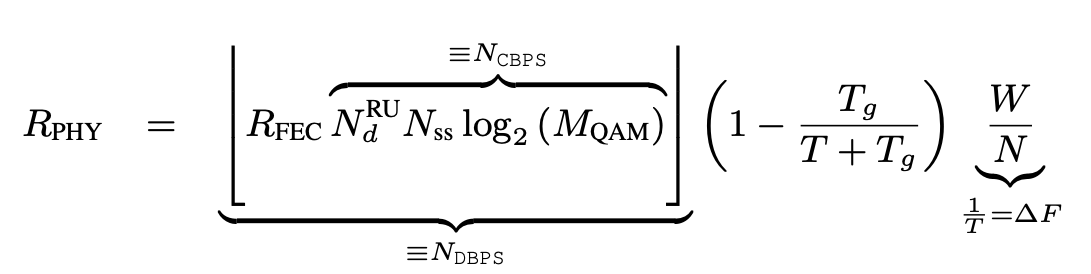 Proposed Draft Text for EHT Modulation and Coding Schemes (EHT-MCS)Proposed Draft Text for EHT Modulation and Coding Schemes (EHT-MCS)Proposed Draft Text for EHT Modulation and Coding Schemes (EHT-MCS)Proposed Draft Text for EHT Modulation and Coding Schemes (EHT-MCS)Proposed Draft Text for EHT Modulation and Coding Schemes (EHT-MCS)Date:  2020-08-27Date:  2020-08-27Date:  2020-08-27Date:  2020-08-27Date:  2020-08-27Author(s):Author(s):Author(s):Author(s):Author(s):NameAffiliationAddressPhoneemailRethna PulikkoonattuBroadcom16340 W Bernardo Dr, San Diego, CA858-521-4840rethna@broadcom.comYouhan KimQualcommRuchen DuanSamsungBo SunZTEEHT-MCS indexModulationCode rate RNBPSCSNSDNCBPSNDBPSData rate (Mb/s) per spatial streamR0Data rate (Mb/s) per spatial streamR0Data rate (Mb/s) per spatial streamR0EHT-MCS indexModulationCode rate RNBPSCSNSDNCBPSNDBPSGI=0.8uSGI=1.6uSGI=3.2uS0BPSK1/212424120.88240.83330.75001QPSK1/222448241.76471.66671.50002QPSK3/422448362.64712.50002.2500316-QAM1/242496483.52943.33333.0000416-QAM3/442496725.29415.00004.5000564-QAM2/3624144967.05886.66676.0000664-QAM3/46241441087.94127.50006.7500764-QAM5/66241441208.82358.33337.50008256-QAM3/482419214410.588210.00009.00009256-QAM5/682419216011.764711.111110.0000101024-QAM3/4102424018013.235312.500011.2500111024-QAM5/6102424020014.705913.888912.5000124096-QAM3/4122428821615.882415.000013.5000134096-QAM5/6122428824017.647116.666715.000014*DCM+MCS01/21121260.44120.41670.3750EHT-MCS indexModulationCode rate RNBPSCSNSDNCBPSNDBPSData rate (Mb/s) per spatial streamR0Data rate (Mb/s) per spatial streamR0Data rate (Mb/s) per spatial streamR0EHT-MCS indexModulationCode rate RNBPSCSNSDNCBPSNDBPSGI=0.8uSGI=1.6uSGI=3.2uS0BPSK1/212448241.76471.66671.50001QPSK1/222496483.52943.33333.00002QPSK3/422496725.29415.00004.5000316-QAM1/2424192967.05886.66676.0000416-QAM3/442419214410.588210.00009.0000564-QAM2/362428819214.117613.333312.0000664-QAM3/462428821615.882415.000013.5000764-QAM5/662428824017.647116.666715.00008256-QAM3/482438428821.176520.000018.00009256-QAM5/682438432023.529422.222220.0000101024-QAM3/4102448036026.470625.000022.5000111024-QAM5/6102448040029.411827.777825.0000124096-QAM3/4122457643231.764730.000027.0000134096-QAM5/6122457648035.294133.333330.0000EHT-MCS indexModulationCode rate RNBPSCSNSDNCBPSNDBPSData rate (Mb/s) per spatial streamR0Data rate (Mb/s) per spatial streamR0Data rate (Mb/s) per spatial streamR0EHT-MCS indexModulationCode rate RNBPSCSNSDNCBPSNDBPSGI=0.8uSGI=1.6uSGI=3.2uS0BPSK1/212472362.64712.50002.25001QPSK1/2224144725.29415.00004.50002QPSK3/42241441087.94127.50006.7500316-QAM1/242428814410.588210.00009.0000416-QAM3/442428821615.882415.000013.5000564-QAM2/362443228821.176520.000018.0000664-QAM3/462443232423.823522.500020.2500764-QAM5/662443236026.470625.000022.50008256-QAM3/482457643231.764730.000027.00009256-QAM5/682457648035.294133.333330.0000101024-QAM3/4102472054039.705937.500033.7500111024-QAM5/6102472060044.117641.666737.5000124096-QAM3/4122486464847.647145.000040.5000134096-QAM5/6122486472052.941250.000045.0000EHT-MCS indexModulationCode rate RNBPSCSNSDNCBPSNDBPSData rate (Mb/s) per spatial streamR0Data rate (Mb/s) per spatial streamR0Data rate (Mb/s) per spatial streamR0EHT-MCS indexModulationCode rate RNBPSCSNSDNCBPSNDBPSGI=0.8uSGI=1.6uSGI=3.2uS0BPSK1/212496483.52943.33333.00001QPSK1/2224192967.05886.66676.00002QPSK3/422419214410.588210.00009.0000316-QAM1/242438419214.117613.333312.0000416-QAM3/442438428821.176520.000018.0000564-QAM2/362457638428.235326.666724.0000664-QAM3/462457643231.764730.000027.0000764-QAM5/662457648035.294133.333330.00008256-QAM3/482476857642.352940.000036.00009256-QAM5/682476864047.058844.444440.0000101024-QAM3/4102496072052.941250.000045.0000111024-QAM5/6102496080058.823555.555650.0000124096-QAM3/41224115286463.529460.000054.0000134096-QAM5/61224115296070.588266.666760.0000EHT-MCS indexModulationCode rate RNBPSCSNSDNCBPSNDBPSData rate (Mb/s) per spatial streamR0Data rate (Mb/s) per spatial streamR0Data rate (Mb/s) per spatial streamR0EHT-MCS indexModulationCode rate RNBPSCSNSDNCBPSNDBPSGI=0.8uSGI=1.6uSGI=3.2uS0BPSK1/2124120604.41184.16673.75001QPSK1/22242401208.82358.33337.50002QPSK3/422424018013.235312.500011.2500316-QAM1/242448024017.647116.666715.0000416-QAM3/442448036026.470625.000022.5000564-QAM2/362472048035.294133.333330.0000664-QAM3/462472054039.705937.500033.7500764-QAM5/662472060044.117641.666737.50008256-QAM3/482496072052.941250.000045.00009256-QAM5/682496080058.823555.555650.0000101024-QAM3/41024120090066.176562.500056.2500111024-QAM5/610241200100073.529469.444462.5000124096-QAM3/412241440108079.411875.000067.5000134096-QAM5/612241440120088.235383.333375.0000EHT-MCS indexModulationCode rate RNBPSCSNSDNCBPSNDBPSData rate (Mb/s) per spatial streamR0Data rate (Mb/s) per spatial streamR0Data rate (Mb/s) per spatial streamR0EHT-MCS indexModulationCode rate RNBPSCSNSDNCBPSNDBPSGI=0.8uSGI=1.6uSGI=3.2uS0BPSK1/2124144725.29415.00004.50001QPSK1/222428814410.588210.00009.00002QPSK3/422428821615.882415.000013.5000316-QAM1/242457628821.176520.000018.0000416-QAM3/442457643231.764730.000027.0000564-QAM2/362486457642.352940.000036.0000664-QAM3/462486464847.647145.000040.5000764-QAM5/662486472052.941250.000045.00008256-QAM3/4824115286463.529460.000054.00009256-QAM5/6824115296070.588266.666760.0000101024-QAM3/410241440108079.411875.000067.5000111024-QAM5/610241440120088.235383.333375.0000124096-QAM3/412241728129695.294190.000081.0000134096-QAM5/6122417281440105.8824100.000090.0000EHT-MCS indexModulationCode rate RNBPSCSNSDNCBPSNDBPSData rate (Mb/s) per spatial streamR0Data rate (Mb/s) per spatial streamR0Data rate (Mb/s) per spatial streamR0EHT-MCS indexModulationCode rate RNBPSCSNSDNCBPSNDBPSGI=0.8uSGI=1.6uSGI=3.2uS0BPSK1/2124168846.17655.83335.25001QPSK1/222433616812.352911.666710.50002QPSK3/422433625218.529417.500015.7500316-QAM1/242467233624.705923.333321.0000416-QAM3/442467250437.058835.000031.5000564-QAM2/3624100867249.411846.666742.0000664-QAM3/4624100875655.588252.500047.2500764-QAM5/6624100884061.764758.333352.50008256-QAM3/48241344100874.117670.000063.00009256-QAM5/68241344112082.352977.777870.0000101024-QAM3/410241680126092.647187.500078.7500111024-QAM5/6102416801400102.941297.222287.5000124096-QAM3/4122420161512111.1765105.000094.5000134096-QAM5/6122420161680123.5294116.6667105.0000EHT-MCS indexModulationCode rate RNBPSCSNSDNCBPSNDBPSData rate (Mb/s) per spatial streamR0Data rate (Mb/s) per spatial streamR0Data rate (Mb/s) per spatial streamR0EHT-MCS indexModulationCode rate RNBPSCSNSDNCBPSNDBPSGI=0.8uSGI=1.6uSGI=3.2uS0BPSK1/2124192967.05886.666761QPSK1/222438419214.117613.3333122QPSK3/422438428821.176520.000018316-QAM1/242476838428.235326.666724416-QAM3/442476857642.352940.000036564-QAM2/3624115276856.470653.333348664-QAM3/4624115286463.529460.000054764-QAM5/6624115296070.588266.6667608256-QAM3/48241536115284.705980.0000729256-QAM5/68241536128094.117688.888980101024-QAM3/4102419201440105.8824100.000090111024-QAM5/6102419201600117.6471111.1111100124096-QAM3/4122423041728127.0588120.0000108134096-QAM5/6122423041920141.1765133.3333120EHT-MCS indexModulationCode rate RNBPSCSNSDNCBPSNDBPSData rate (Mb/s) per spatial streamR0Data rate (Mb/s) per spatial streamR0Data rate (Mb/s) per spatial streamR0EHT-MCS indexModulationCode rate RNBPSCSNSDNCBPSNDBPSGI=0.8uSGI=1.6uSGI=3.2uS0BPSK1/214848241.76471.66671.50001QPSK1/224896483.52943.33333.00002QPSK3/424896725.29415.00004.5000316-QAM1/2448192967.05886.66676.0000416-QAM3/444819214410.588210.00009.0000564-QAM2/364828819214.117613.333312.0000664-QAM3/464828821615.882415.000013.5000764-QAM5/664828824017.647116.666715.00008256-QAM3/484838428821.176520.000018.00009256-QAM5/684838432023.529422.222220.0000101024-QAM3/4104848036026.470625.000022.5000111024-QAM5/6104848040029.411827.777825.0000124096-QAM3/4124857643231.764730.000027.0000134096-QAM5/6124857648035.294133.333330.000014*DCM+MCS01/212424120.88240.83330.7500EHT-MCS indexModulationCode rate RNBPSCSNSDNCBPSNDBPSData rate (Mb/s) per spatial streamR0Data rate (Mb/s) per spatial streamR0Data rate (Mb/s) per spatial streamR0EHT-MCS indexModulationCode rate RNBPSCSNSDNCBPSNDBPSGI=0.8uSGI=1.6uSGI=3.2uS0BPSK1/214896483.52943.33333.00001QPSK1/2248192967.05886.66676.00002QPSK3/424819214410.588210.00009.0000316-QAM1/244838419214.117613.333312.0000416-QAM3/444838428821.176520.000018.0000564-QAM2/364857638428.235326.666724.0000664-QAM3/464857643231.764730.000027.0000764-QAM5/664857648035.294133.333330.00008256-QAM3/484876857642.352940.000036.00009256-QAM5/684876864047.058844.444440.0000101024-QAM3/4104896072052.941250.000045.0000111024-QAM5/6104896080058.823555.555650.0000124096-QAM3/41248115286463.529460.000054.0000134096-QAM5/61248115296070.588266.666760.0000EHT-MCS indexModulationCode rate RNBPSCSNSDNCBPSNDBPSData rate (Mb/s) per spatial streamR0Data rate (Mb/s) per spatial streamR0Data rate (Mb/s) per spatial streamR0EHT-MCS indexModulationCode rate RNBPSCSNSDNCBPSNDBPSGI=0.8uSGI=1.6uSGI=3.2uS0BPSK1/2148144725.29415.00004.50001QPSK1/224828814410.588210.00009.00002QPSK3/424828821615.882415.000013.5000316-QAM1/244857628821.176520.000018.0000416-QAM3/444857643231.764730.000027.0000564-QAM2/364886457642.352940.000036.0000664-QAM3/464886464847.647145.000040.5000764-QAM5/664886472052.941250.000045.00008256-QAM3/4848115286463.529460.000054.00009256-QAM5/6848115296070.588266.666760.0000101024-QAM3/410481440108079.411875.000067.5000111024-QAM5/610481440120088.235383.333375.0000124096-QAM3/412481728129695.294190.000081.0000134096-QAM5/6124817281440105.8824100.000090.0000EHT-MCS indexModulationCode rate RNBPSCSNSDNCBPSNDBPSData rate (Mb/s) per spatial streamR0Data rate (Mb/s) per spatial streamR0Data rate (Mb/s) per spatial streamR0EHT-MCS indexModulationCode rate RNBPSCSNSDNCBPSNDBPSGI=0.8uSGI=1.6uSGI=3.2uS0BPSK1/2148192967.05886.666761QPSK1/224838419214.117613.3333122QPSK3/424838428821.176520.000018316-QAM1/244876838428.235326.666724416-QAM3/444876857642.352940.000036564-QAM2/3648115276856.470653.333348664-QAM3/4648115286463.529460.000054764-QAM5/6648115296070.588266.6667608256-QAM3/48481536115284.705980.0000729256-QAM5/68481536128094.117688.888980101024-QAM3/4104819201440105.8824100.000090111024-QAM5/6104819201600117.6471111.1111100124096-QAM3/4124823041728127.0588120.0000108134096-QAM5/6124823041920141.1765133.3333120EHT-MCS indexModulationCode rate RNBPSCSNSDNCBPSNDBPSData rate (Mb/s) per spatial streamR0Data rate (Mb/s) per spatial streamR0Data rate (Mb/s) per spatial streamR0EHT-MCS indexModulationCode rate RNBPSCSNSDNCBPSNDBPSGI=0.8uSGI=1.6uSGI=3.2uS0BPSK1/21482401208.82358.33337.50001QPSK1/224848024017.647116.666715.00002QPSK3/424848036026.470625.000022.5000316-QAM1/244896048035.294133.333330.0000416-QAM3/444896072052.941250.000045.0000564-QAM2/3648144096070.588266.666760.0000664-QAM3/46481440108079.411875.000067.5000764-QAM5/66481440120088.235383.333375.00008256-QAM3/484819201440105.8824100.000090.00009256-QAM5/684819201600117.6471111.1111100.0000101024-QAM3/4104824001800132.3529125.0000112.5000111024-QAM5/6104824002000147.0588138.8889125.0000124096-QAM3/4124828802160158.8235150.0000135.0000134096-QAM5/6124828802400176.4706166.6667150.0000EHT-MCS indexModulationCode rate RNBPSCSNSDNCBPSNDBPSData rate (Mb/s) per spatial streamR0Data rate (Mb/s) per spatial streamR0Data rate (Mb/s) per spatial streamR0EHT-MCS indexModulationCode rate RNBPSCSNSDNCBPSNDBPSGI=0.8uSGI=1.6uSGI=3.2uS0BPSK1/214828814410.588210.00009.00001QPSK1/224857628821.176520.000018.00002QPSK3/424857643231.764730.000027.0000316-QAM1/2448115257642.352940.000036.0000416-QAM3/4448115286463.529460.000054.0000564-QAM2/36481728115284.705980.000072.0000664-QAM3/46481728129695.294190.000081.0000764-QAM5/664817281440105.8824100.000090.00008256-QAM3/484823041728127.0588120.0000108.00009256-QAM5/684823041920141.1765133.3333120.0000101024-QAM3/4104828802160158.8235150.0000135.0000111024-QAM5/6104828802400176.4706166.6667150.0000124096-QAM3/4124834562592190.5882180.0000162.0000134096-QAM5/6124834562880211.7647200.0000180.0000EHT-MCS indexModulationCode rate RNBPSCSNSDNCBPSNDBPSData rate (Mb/s) per spatial streamR0Data rate (Mb/s) per spatial streamR0Data rate (Mb/s) per spatial streamR0EHT-MCS indexModulationCode rate RNBPSCSNSDNCBPSNDBPSGI=0.8uSGI=1.6uSGI=3.2uS0BPSK1/214833616812.352911.666710.50001QPSK1/224867233624.705923.333321.00002QPSK3/424867250437.058835.000031.5000316-QAM1/2448134467249.411846.666742.0000416-QAM3/44481344100874.117670.000063.0000564-QAM2/36482016134498.823593.333384.0000664-QAM3/464820161512111.1765105.000094.5000764-QAM5/664820161680123.5294116.6667105.00008256-QAM3/484826882016148.2353140.0000126.00009256-QAM5/684826882240164.7059155.5556140.0000101024-QAM3/4104833602520185.2941175.0000157.5000111024-QAM5/6104833602800205.8824194.4444175.0000124096-QAM3/4124840323024222.3529210.0000189.0000134096-QAM5/6124840323360247.0588233.3333210.0000EHT-MCS indexModulationCode rate RNBPSCSNSDNCBPSNDBPSData rate (Mb/s) per spatial streamR0Data rate (Mb/s) per spatial streamR0Data rate (Mb/s) per spatial streamR0EHT-MCS indexModulationCode rate RNBPSCSNSDNCBPSNDBPSGI=0.8uSGI=1.6uSGI=3.2uS0BPSK1/214838419214.117613.3333121QPSK1/224876838428.235326.6667242QPSK3/424876857642.352940.000036316-QAM1/2448153676856.470653.333348416-QAM3/44481536115284.705980.000072564-QAM2/364823041536112.9412106.666796664-QAM3/464823041728127.0588120.0000108764-QAM5/664823041920141.1765133.33331208256-QAM3/484830722304169.4118160.00001449256-QAM5/684830722560188.2353177.7778160101024-QAM3/4104838402880211.7647200.0000180111024-QAM5/6104838403200235.2941222.2222200124096-QAM3/4124846083456254.1176240.0000216134096-QAM5/6124846083840282.3529266.6667240EHT-MCS indexModulationCode rate RNBPSCSNSDNCBPSNDBPSData rate (Mb/s) per spatial streamR0Data rate (Mb/s) per spatial streamR0Data rate (Mb/s) per spatial streamR0EHT-MCS indexModulationCode rate RNBPSCSNSDNCBPSNDBPSGI=0.8uSGI=1.6uSGI=3.2uS0BPSK1/21102102513.75003.54173.18751QPSK1/221022041027.50007.08336.37502QPSK3/4210220415311.250010.62509.5625316-QAM1/2410240820415.000014.166712.7500416-QAM3/4410240830622.500021.250019.1250564-QAM2/3610261240830.000028.333325.5000664-QAM3/4610261245933.750031.875028.6875764-QAM5/6610261251037.500035.416731.87508256-QAM3/4810281661245.000042.500038.25009256-QAM5/6810281668050.000047.222242.5000101024-QAM3/410102102076556.250053.125047.8125111024-QAM5/610102102085062.500059.027853.1250124096-QAM3/412102122491867.500063.750057.3750134096-QAM5/6121021224102075.000070.833363.750014*DCM1/215151251.83821.73611.5625EHT-MCS indexModulationCode rate RNBPSCSNSDNCBPSNDBPSData rate (Mb/s) per spatial streamR0Data rate (Mb/s) per spatial streamR0Data rate (Mb/s) per spatial streamR0EHT-MCS indexModulationCode rate RNBPSCSNSDNCBPSNDBPSGI=0.8uSGI=1.6uSGI=3.2uS0BPSK1/211022041027.50007.08336.37501QPSK1/2210240820415.000014.166712.75002QPSK3/4210240830622.500021.250019.1250316-QAM1/2410281640830.000028.333325.5000416-QAM3/4410281661245.000042.500038.2500564-QAM2/36102122481660.000056.666751.0000664-QAM3/46102122491867.500063.750057.3750764-QAM5/661021224102075.000070.833363.75008256-QAM3/481021632122490.000085.000076.50009256-QAM5/6810216321360100.000094.444485.0000101024-QAM3/41010220401530112.5000106.250095.6250111024-QAM5/61010220401700125.0000118.0556106.2500124096-QAM3/41210224481836135.0000127.5000114.7500134096-QAM5/61210224482040150.0000141.6667127.5000EHT-MCS indexModulationCode rate RNBPSCSNSDNCBPSNDBPSData rate (Mb/s) per spatial streamR0Data rate (Mb/s) per spatial streamR0Data rate (Mb/s) per spatial streamR0EHT-MCS indexModulationCode rate RNBPSCSNSDNCBPSNDBPSGI=0.8uSGI=1.6uSGI=3.2uS0BPSK1/2110230615311.250010.62509.56251QPSK1/2210261230622.500021.250019.12502QPSK3/4210261245933.750031.875028.6875316-QAM1/24102122461245.000042.500038.2500416-QAM3/44102122491867.500063.750057.3750564-QAM2/361021836122490.000085.000076.5000664-QAM3/4610218361377101.250095.625086.0625764-QAM5/6610218361530112.5000106.250095.62508256-QAM3/4810224481836135.0000127.5000114.75009256-QAM5/6810224482040150.0000141.6667127.5000101024-QAM3/41010230602295168.7500159.3750143.4375111024-QAM5/61010230602550187.5000177.0833159.3750124096-QAM3/41210236722754202.5000191.2500172.1250134096-QAM5/61210236723060225.0000212.5000191.2500EHT-MCS indexModulationCode rate RNBPSCSNSDNCBPSNDBPSData rate (Mb/s) per spatial streamR0Data rate (Mb/s) per spatial streamR0Data rate (Mb/s) per spatial streamR0EHT-MCS indexModulationCode rate RNBPSCSNSDNCBPSNDBPSGI=0.8uSGI=1.6uSGI=3.2uS0BPSK1/2110240820415.000014.166712.75001QPSK1/2210281640830.000028.333325.50002QPSK3/4210281661245.000042.500038.2500316-QAM1/24102163281660.000056.666751.0000416-QAM3/441021632122490.000085.000076.5000564-QAM2/3610224481632120.0000113.3333102.0000664-QAM3/4610224481836135.0000127.5000114.7500764-QAM5/6610224482040150.0000141.6667127.50008256-QAM3/4810232642448180.0000170.0000153.00009256-QAM5/6810232642720200.0000188.8889170.0000101024-QAM3/41010240803060225.0000212.5000191.2500111024-QAM5/61010240803400250.0000236.1111212.5000124096-QAM3/41210248963672270.0000255.0000229.5000134096-QAM5/61210248964080300.0000283.3333255.0000EHT-MCS indexModulationCode rate RNBPSCSNSDNCBPSNDBPSData rate (Mb/s) per spatial streamR0Data rate (Mb/s) per spatial streamR0Data rate (Mb/s) per spatial streamR0EHT-MCS indexModulationCode rate RNBPSCSNSDNCBPSNDBPSGI=0.8uSGI=1.6uSGI=3.2uS0BPSK1/2110251025518.750017.708315.93751QPSK1/22102102051037.500035.416731.87502QPSK3/42102102076556.250053.125047.8125316-QAM1/241022040102075.000070.833363.7500416-QAM3/4410220401530112.5000106.250095.6250564-QAM2/3610230602040150.0000141.6667127.5000664-QAM3/4610230602295168.7500159.3750143.4375764-QAM5/6610230602550187.5000177.0833159.37508256-QAM3/4810240803060225.0000212.5000191.25009256-QAM5/6810240803400250.0000236.1111212.5000101024-QAM3/41010251003825281.2500265.6250239.0625111024-QAM5/61010251004250312.5000295.1389265.6250124096-QAM3/41210261204590337.5000318.7500286.8750134096-QAM5/61210261205100375.0000354.1667318.7500EHT-MCS indexModulationCode rate RNBPSCSNSDNCBPSNDBPSData rate (Mb/s) per spatial streamR0Data rate (Mb/s) per spatial streamR0Data rate (Mb/s) per spatial streamR0EHT-MCS indexModulationCode rate RNBPSCSNSDNCBPSNDBPSGI=0.8uSGI=1.6uSGI=3.2uS0BPSK1/2110261230622.500021.250019.12501QPSK1/22102122461245.000042.500038.25002QPSK3/42102122491867.500063.750057.3750316-QAM1/241022448122490.000085.000076.5000416-QAM3/4410224481836135.0000127.5000114.7500564-QAM2/3610236722448180.0000170.0000153.0000664-QAM3/4610236722754202.5000191.2500172.1250764-QAM5/6610236723060225.0000212.5000191.25008256-QAM3/4810248963672270.0000255.0000229.50009256-QAM5/6810248964080300.0000283.3333255.0000101024-QAM3/41010261204590337.5000318.7500286.8750111024-QAM5/61010261205100375.0000354.1667318.7500124096-QAM3/41210273445508405.0000382.5000344.2500134096-QAM5/61210273446120450.0000425.0000382.5000EHT-MCS indexModulationCode rate RNBPSCSNSDNCBPSNDBPSData rate (Mb/s) per spatial streamR0Data rate (Mb/s) per spatial streamR0Data rate (Mb/s) per spatial streamR0EHT-MCS indexModulationCode rate RNBPSCSNSDNCBPSNDBPSGI=0.8uSGI=1.6uSGI=3.2uS0BPSK1/2110271435726.250024.791722.31251QPSK1/22102142871452.500049.583344.62502QPSK3/421021428107178.750074.375066.9375316-QAM1/2410228561428105.000099.166789.2500416-QAM3/4410228562142157.5000148.7500133.8750564-QAM2/3610242842856210.0000198.3333178.5000664-QAM3/4610242843213236.2500223.1250200.8125764-QAM5/6610242843570262.5000247.9167223.12508256-QAM3/4810257124284315.0000297.5000267.75009256-QAM5/6810257124760350.0000330.5556297.5000101024-QAM3/41010271405355393.7500371.8750334.6875111024-QAM5/61010271405950437.5000413.1944371.8750124096-QAM3/41210285686426472.5000446.2500401.6250134096-QAM5/61210285687140525.0000495.8333446.2500EHT-MCS indexModulationCode rate RNBPSCSNSDNCBPSNDBPSData rate (Mb/s) per spatial streamR0Data rate (Mb/s) per spatial streamR0Data rate (Mb/s) per spatial streamR0EHT-MCS indexModulationCode rate RNBPSCSNSDNCBPSNDBPSGI=0.8uSGI=1.6uSGI=3.2uS0BPSK1/211028164083028.333325.50001QPSK1/2210216328166056.666751.00002QPSK3/42102163212249085.000076.5000316-QAM1/2410232641632120113.3333102.0000416-QAM3/4410232642448180170.0000153.0000564-QAM2/3610248963264240226.6667204.0000664-QAM3/4610248963672270255.0000229.5000764-QAM5/6610248964080300283.3333255.00008256-QAM3/4810265284896360340.0000306.00009256-QAM5/6810265285440400377.7778340.0000101024-QAM3/41010281606120450425.0000382.5000111024-QAM5/61010281606800500472.2222425.0000124096-QAM3/41210297927344540510.0000459.0000134096-QAM5/61210297928160600566.6667510.000014*DCM1/21514082041514.166712.7500EHT-MCS indexModulationCode rate RNBPSCSNSDNCBPSNDBPSData rate (Mb/s) per spatial streamR0Data rate (Mb/s) per spatial streamR0Data rate (Mb/s) per spatial streamR0EHT-MCS indexModulationCode rate RNBPSCSNSDNCBPSNDBPSGI=0.8uSGI=1.6uSGI=3.2uS0BPSK1/212342341178.60298.12507.31251QPSK1/2223446823417.205916.250014.62502QPSK3/4223446835125.808824.375021.9375316-QAM1/2423493646834.411832.500029.2500416-QAM3/4423493670251.617648.750043.8750564-QAM2/36234140493668.823565.000058.5000664-QAM3/462341404105377.426573.125065.8125764-QAM5/662341404117086.029481.250073.12508256-QAM3/4823418721404103.235397.500087.75009256-QAM5/6823418721560114.7059108.333397.5000101024-QAM3/41023423401755129.0441121.8750109.6875111024-QAM5/61023423401950143.3824135.4167121.8750124096-QAM3/41223428082106154.8529146.2500131.6250134096-QAM5/61223428082340172.0588162.5000146.250014*DCM+MCS01/21117117584.26474.02783.6250EHT-MCS indexModulationCode rate RNBPSCSNSDNCBPSNDBPSData rate (Mb/s) per spatial streamR0Data rate (Mb/s) per spatial streamR0Data rate (Mb/s) per spatial streamR0EHT-MCS indexModulationCode rate RNBPSCSNSDNCBPSNDBPSGI=0.8uSGI=1.6uSGI=3.2uS0BPSK1/2123446823417.205916.250014.62501QPSK1/2223493646834.411832.500029.25002QPSK3/4223493670251.617648.750043.8750316-QAM1/24234187293668.823565.000058.5000416-QAM3/4423418721404103.235397.500087.7500564-QAM2/3623428081872137.6471130.0000117.0000664-QAM3/4623428082106154.8529146.2500131.6250764-QAM5/6623428082340172.0588162.5000146.25008256-QAM3/4823437442808206.4706195.0000175.50009256-QAM5/6823437443120229.4118216.6667195.0000101024-QAM3/41023446803510258.0882243.7500219.3750111024-QAM5/61023446803900286.7647270.8333243.7500124096-QAM3/41223456164212309.7059292.5000263.2500134096-QAM5/61223456164680344.1176325.0000292.5000EHT-MCS indexModulationCode rate RNBPSCSNSDNCBPSNDBPSData rate (Mb/s) per spatial streamR0Data rate (Mb/s) per spatial streamR0Data rate (Mb/s) per spatial streamR0EHT-MCS indexModulationCode rate RNBPSCSNSDNCBPSNDBPSGI=0.8uSGI=1.6uSGI=3.2uS0BPSK1/2123470235125.808824.375021.93751QPSK1/22234140470251.617648.750043.87502QPSK3/422341404105377.426573.125065.8125316-QAM1/2423428081404103.235397.500087.7500416-QAM3/4423428082106154.8529146.2500131.6250564-QAM2/3623442122808206.4706195.0000175.5000664-QAM3/4623442123159232.2794219.3750197.4375764-QAM5/6623442123510258.0882243.7500219.37508256-QAM3/4823456164212309.7059292.5000263.25009256-QAM5/6823456164680344.1176325.0000292.5000101024-QAM3/41023470205265387.1324365.6250329.0625111024-QAM5/61023470205850430.1471406.2500365.6250124096-QAM3/41223484246318464.5588438.7500394.8750134096-QAM5/61223484247020516.1765487.5000438.7500EHT-MCS indexModulationCode rate RNBPSCSNSDNCBPSNDBPSData rate (Mb/s) per spatial streamR0Data rate (Mb/s) per spatial streamR0Data rate (Mb/s) per spatial streamR0EHT-MCS indexModulationCode rate RNBPSCSNSDNCBPSNDBPSGI=0.8uSGI=1.6uSGI=3.2uS0BPSK1/2123493646834.411832.500029.25001QPSK1/22234187293668.823565.000058.50002QPSK3/4223418721404103.235397.500087.7500316-QAM1/2423437441872137.6471130.0000117.0000416-QAM3/4423437442808206.4706195.0000175.5000564-QAM2/3623456163744275.2941260.0000234.0000664-QAM3/4623456164212309.7059292.5000263.2500764-QAM5/6623456164680344.1176325.0000292.50008256-QAM3/4823474885616412.9412390.0000351.00009256-QAM5/6823474886240458.8235433.3333390.0000101024-QAM3/41023493607020516.1765487.5000438.7500111024-QAM5/61023493607800573.5294541.6667487.5000124096-QAM3/412234112328424619.4118585.0000526.5000134096-QAM5/612234112329360688.2353650.0000585.0000EHT-MCS indexModulationCode rate RNBPSCSNSDNCBPSNDBPSData rate (Mb/s) per spatial streamR0Data rate (Mb/s) per spatial streamR0Data rate (Mb/s) per spatial streamR0EHT-MCS indexModulationCode rate RNBPSCSNSDNCBPSNDBPSGI=0.8uSGI=1.6uSGI=3.2uS0BPSK1/21234117058543.014740.625036.56251QPSK1/222342340117086.029481.250073.12502QPSK3/4223423401755129.0441121.8750109.6875316-QAM1/2423446802340172.0588162.5000146.2500416-QAM3/4423446803510258.0882243.7500219.3750564-QAM2/3623470204680344.1176325.0000292.5000664-QAM3/4623470205265387.1324365.6250329.0625764-QAM5/6623470205850430.1471406.2500365.62508256-QAM3/4823493607020516.1765487.5000438.75009256-QAM5/6823493607800573.5294541.6667487.5000101024-QAM3/410234117008775645.2206609.3750548.4375111024-QAM5/610234117009750716.9118677.0833609.3750124096-QAM3/4122341404010530774.2647731.2500658.1250134096-QAM5/6122341404011700860.2941812.5000731.2500EHT-MCS indexModulationCode rate RNBPSCSNSDNCBPSNDBPSData rate (Mb/s) per spatial streamR0Data rate (Mb/s) per spatial streamR0Data rate (Mb/s) per spatial streamR0EHT-MCS indexModulationCode rate RNBPSCSNSDNCBPSNDBPSGI=0.8uSGI=1.6uSGI=3.2uS0BPSK1/21234140470251.61848.750043.87501QPSK1/2223428081404103.2497.500087.75002QPSK3/4223428082106154.85146.2500131.6250316-QAM1/2423456162808206.47195.0000175.5000416-QAM3/4423456164212309.71292.5000263.2500564-QAM2/3623484245616412.94390.0000351.0000664-QAM3/4623484246318464.56438.7500394.8750764-QAM5/6623484247020516.18487.5000438.75008256-QAM3/48234112328424619.41585.0000526.50009256-QAM5/68234112329360688.24650.0000585.0000101024-QAM3/4102341404010530774.26731.2500658.1250111024-QAM5/6102341404011700860.29812.5000731.2500124096-QAM3/4122341684812636929.12877.5000789.7500134096-QAM5/61223416848140401032.4975.0000877.5000EHT-MCS indexModulationCode rate RNBPSCSNSDNCBPSNDBPSData rate (Mb/s) per spatial streamR0Data rate (Mb/s) per spatial streamR0Data rate (Mb/s) per spatial streamR0EHT-MCS indexModulationCode rate RNBPSCSNSDNCBPSNDBPSGI=0.8uSGI=1.6uSGI=3.2uS0BPSK1/21234163881960.22156.87551.1881QPSK1/2223432761638120.44113.75102.382QPSK3/4223432762457180.66170.62153.56316-QAM1/2423465523276240.88227.5204.75416-QAM3/4423465524914361.32341.25307.12564-QAM2/3623498286552481.76455409.5664-QAM3/4623498287371541.99511.88460.69764-QAM5/6623498288190602.21568.75511.888256-QAM3/48234131049828722.65682.5614.259256-QAM5/682341310410920802.94758.33682.5101024-QAM3/4102341638012285903.31853.12767.81111024-QAM5/61023416380136501003.7947.92853.12124096-QAM3/412234196561474210841023.8921.38134096-QAM5/61223419656163801204.41137.51023.8EHT-MCS indexModulationCode rate RNBPSCSNSDNCBPSNDBPSData rate (Mb/s) per spatial streamR0Data rate (Mb/s) per spatial streamR0Data rate (Mb/s) per spatial streamR0EHT-MCS indexModulationCode rate RNBPSCSNSDNCBPSNDBPSGI=0.8uSGI=1.6uSGI=3.2uS0BPSK1/21234187293668.8246558.51QPSK1/2223437441872137.651301172QPSK3/4223437442808206.47195175.5316-QAM1/2423474883744275.29260234416-QAM3/4423474885616412.94390351564-QAM2/36234112327488550.59520468664-QAM3/46234112328424619.41585526.5764-QAM5/66234112329360688.246505858256-QAM3/482341497611232825.887807029256-QAM5/682341497612480917.65866.67780101024-QAM3/41023418720140401032.4975877.5111024-QAM5/61023418720156001147.11083.3975124096-QAM3/41223422464168481238.811701053134096-QAM5/61223422464187201376.513001170EHT-MCS indexModulationCode rate RNBPSCSNSDNCBPSNDBPSData rate (Mb/s) per spatial streamR0Data rate (Mb/s) per spatial streamR0Data rate (Mb/s) per spatial streamR0EHT-MCS indexModulationCode rate RNBPSCSNSDNCBPSNDBPSGI=0.8uSGI=1.6uSGI=3.2uS0BPSK1/2146846823417.20616.2514.6251QPSK1/2246893646834.41232.529.252QPSK3/4246893670251.61848.7543.875316-QAM1/24468187293668.8246558.5416-QAM3/4446818721404103.2497.587.75564-QAM2/3646828081872137.65130117664-QAM3/4646828082106154.85146.25131.62764-QAM5/6646828082340172.06162.5146.258256-QAM3/4846837442808206.47195175.59256-QAM5/6846837443120229.41216.67195101024-QAM3/41046846803510258.09243.75219.38111024-QAM5/61046846803900286.76270.83243.75124096-QAM3/41246856164212309.71292.5263.25134096-QAM5/61246856164680344.12325292.514*DCM+MCS01/212342341178.60298.1257.3125EHT-MCS indexModulationCode rate RNBPSCSNSDNCBPSNDBPSData rate (Mb/s) per spatial streamR0Data rate (Mb/s) per spatial streamR0Data rate (Mb/s) per spatial streamR0EHT-MCS indexModulationCode rate RNBPSCSNSDNCBPSNDBPSGI=0.8uSGI=1.6uSGI=3.2uS0BPSK1/2146893646834.41232.529.251QPSK1/22468187293668.8246558.52QPSK3/4246818721404103.2497.587.75316-QAM1/2446837441872137.65130117416-QAM3/4446837442808206.47195175.5564-QAM2/3646856163744275.29260234664-QAM3/4646856164212309.71292.5263.25764-QAM5/6646856164680344.12325292.58256-QAM3/4846874885616412.943903519256-QAM5/6846874886240458.82433.33390101024-QAM3/41046893607020516.18487.5438.75111024-QAM5/61046893607800573.53541.67487.5124096-QAM3/412468112328424619.41585526.5134096-QAM5/612468112329360688.24650585EHT-MCS indexModulationCode rate RNBPSCSNSDNCBPSNDBPSData rate (Mb/s) per spatial streamR0Data rate (Mb/s) per spatial streamR0Data rate (Mb/s) per spatial streamR0EHT-MCS indexModulationCode rate RNBPSCSNSDNCBPSNDBPSGI=0.8uSGI=1.6uSGI=3.2uS0BPSK1/21468140470251.61848.7543.8751QPSK1/2246828081404103.2497.587.752QPSK3/4246828082106154.85146.25131.62316-QAM1/2446856162808206.47195175.5416-QAM3/4446856164212309.71292.5263.25564-QAM2/3646884245616412.94390351664-QAM3/4646884246318464.56438.75394.88764-QAM5/6646884247020516.18487.5438.758256-QAM3/48468112328424619.41585526.59256-QAM5/68468112329360688.24650585101024-QAM3/4104681404010530774.26731.25658.12111024-QAM5/6104681404011700860.29812.5731.25124096-QAM3/4124681684812636929.12877.5789.75134096-QAM5/61246816848140401032.4975877.5EHT-MCS indexModulationCode rate RNBPSCSNSDNCBPSNDBPSData rate (Mb/s) per spatial streamR0Data rate (Mb/s) per spatial streamR0Data rate (Mb/s) per spatial streamR0EHT-MCS indexModulationCode rate RNBPSCSNSDNCBPSNDBPSGI=0.8uSGI=1.6uSGI=3.2uS0BPSK1/21468187293668.8246558.51QPSK1/2246837441872137.651301172QPSK3/4246837442808206.47195175.5316-QAM1/2446874883744275.29260234416-QAM3/4446874885616412.94390351564-QAM2/36468112327488550.59520468664-QAM3/46468112328424619.41585526.5764-QAM5/66468112329360688.246505858256-QAM3/484681497611232825.887807029256-QAM5/684681497612480917.65866.67780101024-QAM3/41046818720140401032.4975877.5111024-QAM5/61046818720156001147.11083.3975124096-QAM3/41246822464168481238.811701053134096-QAM5/61246822464187201376.513001170EHT-MCS indexModulationCode rate RNBPSCSNSDNCBPSNDBPSData rate (Mb/s) per spatial streamR0Data rate (Mb/s) per spatial streamR0Data rate (Mb/s) per spatial streamR0EHT-MCS indexModulationCode rate RNBPSCSNSDNCBPSNDBPSGI=0.8uSGI=1.6uSGI=3.2uS0BPSK1/214682340117086.02981.2573.1251QPSK1/2246846802340172.06162.5146.252QPSK3/4246846803510258.09243.75219.38316-QAM1/2446893604680344.12325292.5416-QAM3/4446893607020516.18487.5438.75564-QAM2/36468140409360688.24650585664-QAM3/464681404010530774.26731.25658.12764-QAM5/664681404011700860.29812.5731.258256-QAM3/4846818720140401032.4975877.59256-QAM5/6846818720156001147.11083.3975101024-QAM3/41046823400175501290.41218.81096.9111024-QAM5/61046823400195001433.81354.21218.8124096-QAM3/41246828080210601548.51462.51316.2134096-QAM5/61246828080234001720.616251462.5EHT-MCS indexModulationCode rate RNBPSCSNSDNCBPSNDBPSData rate (Mb/s) per spatial streamR0Data rate (Mb/s) per spatial streamR0Data rate (Mb/s) per spatial streamR0EHT-MCS indexModulationCode rate RNBPSCSNSDNCBPSNDBPSGI=0.8uSGI=1.6uSGI=3.2uS0BPSK1/2146828081404103.2497.587.751QPSK1/2246856162808206.47195175.52QPSK3/4246856164212309.71292.5263.25316-QAM1/24468112325616412.94390351416-QAM3/44468112328424619.41585526.5564-QAM2/364681684811232825.88780702664-QAM3/464681684812636929.12877.5789.75764-QAM5/6646816848140401032.4975877.58256-QAM3/4846822464168481238.8117010539256-QAM5/6846822464187201376.513001170101024-QAM3/41046828080210601548.51462.51316.2111024-QAM5/61046828080234001720.616251462.5124096-QAM3/41246833696252721858.217551579.5134096-QAM5/61246833696280802064.719501755EHT-MCS indexModulationCode rate RNBPSCSNSDNCBPSNDBPSData rate (Mb/s) per spatial streamR0Data rate (Mb/s) per spatial streamR0Data rate (Mb/s) per spatial streamR0EHT-MCS indexModulationCode rate RNBPSCSNSDNCBPSNDBPSGI=0.8uSGI=1.6uSGI=3.2uS0BPSK1/2146832761638120.44113.75102.381QPSK1/2246865523276240.88227.5204.752QPSK3/4246865524914361.32341.25307.12316-QAM1/24468131046552481.76455409.5416-QAM3/44468131049828722.65682.5614.25564-QAM2/364681965613104963.53910819664-QAM3/46468196561474210841023.8921.38764-QAM5/6646819656163801204.41137.51023.88256-QAM3/4846826208196561445.313651228.59256-QAM5/6846826208218401605.91516.71365101024-QAM3/41046832760245701806.61706.21535.6111024-QAM5/61046832760273002007.41895.81706.2124096-QAM3/41246839312294842167.92047.51842.8134096-QAM5/61246839312327602408.822752047.5EHT-MCS indexModulationCode rate RNBPSCSNSDNCBPSNDBPSData rate (Mb/s) per spatial streamR0Data rate (Mb/s) per spatial streamR0Data rate (Mb/s) per spatial streamR0EHT-MCS indexModulationCode rate RNBPSCSNSDNCBPSNDBPSGI=0.8uSGI=1.6uSGI=3.2uS0BPSK1/2146837441872137.651301171QPSK1/2246874883744275.292602342QPSK3/4246874885616412.94390351316-QAM1/24468149767488550.59520468416-QAM3/444681497611232825.88780702564-QAM2/3646822464149761101.21040936664-QAM3/4646822464168481238.811701053764-QAM5/6646822464187201376.5130011708256-QAM3/4846829952224641651.8156014049256-QAM5/6846829952249601835.31733.31560101024-QAM3/41046837440280802064.719501755111024-QAM5/61046837440312002294.12166.71950124096-QAM3/41246844928336962477.623402106134096-QAM5/61246844928374402752.926002340EHT-MCS indexModulationCode rate RNBPSCSNSDNCBPSNDBPSData rate (Mb/s) per spatial streamR0Data rate (Mb/s) per spatial streamR0Data rate (Mb/s) per spatial streamR0EHT-MCS indexModulationCode rate RNBPSCSNSDNCBPSNDBPSGI=0.8uSGI=1.6uSGI=3.2uS0BPSK1/2198098049036.02934.02830.6251QPSK1/22980196098072.05968.05661.252QPSK3/4298019601470108.09102.0891.875316-QAM1/2498039201960144.12136.11122.5416-QAM3/4498039202940216.18204.17183.75564-QAM2/3698058803919288.16272.15244.94664-QAM3/4698058804410324.26306.25275.62764-QAM5/6698058804900360.29340.28306.258256-QAM3/4898078405880432.35408.33367.59256-QAM5/6898078406533480.37453.68408.31101024-QAM3/41098098007350540.44510.42459.38111024-QAM5/61098098008166600.44567.08510.38124096-QAM3/412980117608820648.53612.5551.25134096-QAM5/612980117609800720.59680.56612.514*DCM+MCS01/2149049024518.01517.01415.312EHT-MCS indexModulationCode rate RNBPSCSNSDNCBPSNDBPSData rate (Mb/s) per spatial streamR0Data rate (Mb/s) per spatial streamR0Data rate (Mb/s) per spatial streamR0EHT-MCS indexModulationCode rate RNBPSCSNSDNCBPSNDBPSGI=0.8uSGI=1.6uSGI=3.2uS0BPSK1/21980196098072.05968.05661.251QPSK1/2298039201960144.12136.11122.52QPSK3/4298039202940216.18204.17183.75316-QAM1/2498078403920288.24272.22245416-QAM3/4498078405880432.35408.33367.5564-QAM2/36980117607839576.4544.38489.94664-QAM3/46980117608820648.53612.5551.25764-QAM5/66980117609800720.59680.56612.58256-QAM3/489801568011760864.71816.677359256-QAM5/689801568013066960.74907.36816.62101024-QAM3/41098019600147001080.91020.8918.75111024-QAM5/610980196001633312011134.21020.8124096-QAM3/41298023520176401297.112251102.5134096-QAM5/61298023520196001441.21361.11225EHT-MCS indexModulationCode rate RNBPSCSNSDNCBPSNDBPSData rate (Mb/s) per spatial streamR0Data rate (Mb/s) per spatial streamR0Data rate (Mb/s) per spatial streamR0EHT-MCS indexModulationCode rate RNBPSCSNSDNCBPSNDBPSGI=0.8uSGI=1.6uSGI=3.2uS0BPSK1/2198029401470108.09102.0891.8751QPSK1/2298058802940216.18204.17183.752QPSK3/4298058804410324.26306.25275.62316-QAM1/24980117605880432.35408.33367.5416-QAM3/44980117608820648.53612.5551.25564-QAM2/369801764011759864.63816.6734.94664-QAM3/469801764013230972.79918.75826.88764-QAM5/6698017640147001080.91020.8918.758256-QAM3/4898023520176401297.112251102.59256-QAM5/6898023520196001441.21361.11225101024-QAM3/41098029400220501621.31531.21378.1111024-QAM5/61098029400245001801.51701.41531.2124096-QAM3/41298035280264601945.61837.51653.8134096-QAM5/61298035280294002161.82041.71837.5EHT-MCS indexModulationCode rate RNBPSCSNSDNCBPSNDBPSData rate (Mb/s) per spatial streamR0Data rate (Mb/s) per spatial streamR0Data rate (Mb/s) per spatial streamR0EHT-MCS indexModulationCode rate RNBPSCSNSDNCBPSNDBPSGI=0.8uSGI=1.6uSGI=3.2uS0BPSK1/2198039201960144.12136.11122.51QPSK1/2298078403920288.24272.222452QPSK3/4298078405880432.35408.33367.5316-QAM1/24980156807840576.47544.44490416-QAM3/449801568011760864.71816.67735564-QAM2/3698023520156791152.91088.8979.94664-QAM3/4698023520176401297.112251102.5764-QAM5/6698023520196001441.21361.112258256-QAM3/4898031360235201729.41633.314709256-QAM5/6898031360261331921.51814.81633.3101024-QAM3/41098039200294002161.82041.71837.5111024-QAM5/61098039200326662401.92268.52041.6124096-QAM3/41298047040352802594.124502205134096-QAM5/61298047040392002882.42722.22450EHT-MCS indexModulationCode rate RNBPSCSNSDNCBPSNDBPSData rate (Mb/s) per spatial streamR0Data rate (Mb/s) per spatial streamR0Data rate (Mb/s) per spatial streamR0EHT-MCS indexModulationCode rate RNBPSCSNSDNCBPSNDBPSGI=0.8uSGI=1.6uSGI=3.2uS0BPSK1/2198049002450180.15170.14153.121QPSK1/2298098004900360.29340.28306.252QPSK3/4298098007350540.44510.42459.38316-QAM1/24980196009800720.59680.56612.5416-QAM3/4498019600147001080.91020.8918.75564-QAM2/3698029400195991441.113611224.9664-QAM3/4698029400220501621.31531.21378.1764-QAM5/6698029400245001801.51701.41531.28256-QAM3/4898039200294002161.82041.71837.59256-QAM5/6898039200326662401.92268.52041.6101024-QAM3/41098049000367502702.22552.12296.9111024-QAM5/6109804900081663002.42835.62552.1124096-QAM3/4129805880088203242.63062.52756.2134096-QAM5/6129805880098003602.93402.83062.5EHT-MCS indexModulationCode rate RNBPSCSNSDNCBPSNDBPSData rate (Mb/s) per spatial streamR0Data rate (Mb/s) per spatial streamR0Data rate (Mb/s) per spatial streamR0EHT-MCS indexModulationCode rate RNBPSCSNSDNCBPSNDBPSGI=0.8uSGI=1.6uSGI=3.2uS0BPSK1/2198058802940216.18204.17183.751QPSK1/22980117605880432.35408.33367.52QPSK3/42980117608820648.53612.5551.25316-QAM1/249802352011760864.71816.67735416-QAM3/4498023520176401297.112251102.5564-QAM2/3698035280235191729.31633.31469.9664-QAM3/4698035280264601945.61837.51653.8764-QAM5/6698035280294002161.82041.71837.58256-QAM3/4898047040352802594.1245022059256-QAM5/6898047040392002882.42722.22450101024-QAM3/41098058800441003242.63062.52756.2111024-QAM5/61098058800490003602.93402.83062.5124096-QAM3/41298070560529203891.236753307.5134096-QAM5/61298070560588004323.54083.33675EHT-MCS indexModulationCode rate RNBPSCSNSDNCBPSNDBPSData rate (Mb/s) per spatial streamR0Data rate (Mb/s) per spatial streamR0Data rate (Mb/s) per spatial streamR0EHT-MCS indexModulationCode rate RNBPSCSNSDNCBPSNDBPSGI=0.8uSGI=1.6uSGI=3.2uS0BPSK1/2198068603430252.21238.19214.381QPSK1/22980137206860504.41476.39428.752QPSK3/429801372010290756.62714.58643.12316-QAM1/2498027440137201008.8952.78857.5416-QAM3/4498027440205801513.21429.21286.2564-QAM2/3698041160274392017.61905.51714.9664-QAM3/4698041160308702269.92143.81929.4764-QAM5/6698041160343002522.12381.92143.88256-QAM3/4898054880411603026.52858.32572.59256-QAM5/6898054880457333362.73175.92858.3101024-QAM3/41098068600514503783.13572.93215.6111024-QAM5/61098068600571664203.43969.93572.9124096-QAM3/41298082320617404539.74287.53858.8134096-QAM5/61298082320686005044.14763.94287.5EHT-MCS indexModulationCode rate RNBPSCSNSDNCBPSNDBPSData rate (Mb/s) per spatial streamR0Data rate (Mb/s) per spatial streamR0Data rate (Mb/s) per spatial streamR0EHT-MCS indexModulationCode rate RNBPSCSNSDNCBPSNDBPSGI=0.8uSGI=1.6uSGI=3.2uS0BPSK1/2198078403920288.24272.222451QPSK1/22980156807840576.47544.444902QPSK3/429801568011760864.71816.67735316-QAM1/2498031360156801152.91088.9980416-QAM3/4498031360235201729.41633.31470564-QAM2/3698047040313592305.82177.71959.9664-QAM3/4698047040352802594.124502205764-QAM5/6698047040392002882.42722.224508256-QAM3/4898062720470403458.83266.729409256-QAM5/6898062720522663843.13629.63266.6101024-QAM3/41098078400588004323.54083.33675111024-QAM5/61098078400653334803.945374083.3124096-QAM3/41298094080705605188.249004410134096-QAM5/61298094080784005764.75444.44900EHT-MCS indexModulationCode rate RNBPSCSNSDNCBPSNDBPSData rate (Mb/s) per spatial streamR0Data rate (Mb/s) per spatial streamR0Data rate (Mb/s) per spatial streamR0EHT-MCS indexModulationCode rate RNBPSCSNSDNCBPSNDBPSGI=0.8uSGI=1.6uSGI=3.2uS0BPSK1/211960196098072.05968.05661.251QPSK1/22196039201960144.12136.11122.52QPSK3/42196039202940216.18204.17183.75316-QAM1/24196078403920288.24272.22245416-QAM3/44196078405880432.35408.33367.5564-QAM2/361960117607839576.4544.38489.94664-QAM3/461960117608820648.53612.5551.25764-QAM5/661960117609800720.59680.56612.58256-QAM3/4819601568011760864.71816.677359256-QAM5/6819601568013066960.74907.36816.62101024-QAM3/410196019600147001080.91020.8918.75111024-QAM5/6101960196001633312011134.21020.8124096-QAM3/412196023520176401297.112251102.5134096-QAM5/612196023520196001441.21361.1122514*DCM+MCS01/2198098049036.02934.02830.625EHT-MCS indexModulationCode rate RNBPSCSNSDNCBPSNDBPSData rate (Mb/s) per spatial streamR0Data rate (Mb/s) per spatial streamR0Data rate (Mb/s) per spatial streamR0EHT-MCS indexModulationCode rate RNBPSCSNSDNCBPSNDBPSGI=0.8uSGI=1.6uSGI=3.2uS0BPSK1/21196039201960144.12136.11122.51QPSK1/22196078403920288.24272.222452QPSK3/42196078405880432.35408.33367.5316-QAM1/241960156807840576.47544.44490416-QAM3/4419601568011760864.71816.67735564-QAM2/36196023520156791152.91088.8979.94664-QAM3/46196023520176401297.112251102.5764-QAM5/66196023520196001441.21361.112258256-QAM3/48196031360235201729.41633.314709256-QAM5/68196031360261331921.51814.81633.3101024-QAM3/410196039200294002161.82041.71837.5111024-QAM5/610196039200326662401.92268.52041.6124096-QAM3/412196047040352802594.124502205134096-QAM5/612196047040392002882.42722.22450EHT-MCS indexModulationCode rate RNBPSCSNSDNCBPSNDBPSData rate (Mb/s) per spatial streamR0Data rate (Mb/s) per spatial streamR0Data rate (Mb/s) per spatial streamR0EHT-MCS indexModulationCode rate RNBPSCSNSDNCBPSNDBPSGI=0.8uSGI=1.6uSGI=3.2uS0BPSK1/21196058802940216.18204.17183.751QPSK1/221960117605880432.35408.33367.52QPSK3/421960117608820648.53612.5551.25316-QAM1/2419602352011760864.71816.67735416-QAM3/44196023520176401297.112251102.5564-QAM2/36196035280235191729.31633.31469.9664-QAM3/46196035280264601945.61837.51653.8764-QAM5/66196035280294002161.82041.71837.58256-QAM3/48196047040352802594.1245022059256-QAM5/68196047040392002882.42722.22450101024-QAM3/410196058800441003242.63062.52756.2111024-QAM5/610196058800490003602.93402.83062.5124096-QAM3/412196070560529203891.236753307.5134096-QAM5/612196070560588004323.54083.33675EHT-MCS indexModulationCode rate RNBPSCSNSDNCBPSNDBPSData rate (Mb/s) per spatial streamR0Data rate (Mb/s) per spatial streamR0Data rate (Mb/s) per spatial streamR0EHT-MCS indexModulationCode rate RNBPSCSNSDNCBPSNDBPSGI=0.8uSGI=1.6uSGI=3.2uS0BPSK1/21196078403920288.24272.222451QPSK1/221960156807840576.47544.444902QPSK3/4219601568011760864.71816.67735316-QAM1/24196031360156801152.91088.9980416-QAM3/44196031360235201729.41633.31470564-QAM2/36196047040313592305.82177.71959.9664-QAM3/46196047040352802594.124502205764-QAM5/66196047040392002882.42722.224508256-QAM3/48196062720470403458.83266.729409256-QAM5/68196062720522663843.13629.63266.6101024-QAM3/410196078400588004323.54083.33675111024-QAM5/610196078400653334803.945374083.3124096-QAM3/412196094080705605188.249004410134096-QAM5/612196094080784005764.75444.44900EHT-MCS indexModulationCode rate RNBPSCSNSDNCBPSNDBPSData rate (Mb/s) per spatial streamR0Data rate (Mb/s) per spatial streamR0Data rate (Mb/s) per spatial streamR0EHT-MCS indexModulationCode rate RNBPSCSNSDNCBPSNDBPSGI=0.8uSGI=1.6uSGI=3.2uS0BPSK1/21196098004900360.29340.28306.251QPSK1/221960196009800720.59680.56612.52QPSK3/42196019600147001080.91020.8918.75316-QAM1/24196039200196001441.21361.11225416-QAM3/44196039200294002161.82041.71837.5564-QAM2/36196058800391992882.32722.22449.9664-QAM3/46196058800441003242.63062.52756.2764-QAM5/66196058800490003602.93402.83062.58256-QAM3/48196078400588004323.54083.336759256-QAM5/68196078400653334803.945374083.3101024-QAM3/410196098000735005404.45104.24593.8111024-QAM5/610196098000816666004.95671.25104.1124096-QAM3/4121960117600882006485.361255512.5134096-QAM5/6121960117600980007205.96805.66125EHT-MCS indexModulationCode rate RNBPSCSNSDNCBPSNDBPSData rate (Mb/s) per spatial streamR0Data rate (Mb/s) per spatial streamR0Data rate (Mb/s) per spatial streamR0EHT-MCS indexModulationCode rate RNBPSCSNSDNCBPSNDBPSGI=0.8uSGI=1.6uSGI=3.2uS0BPSK1/211960117605880432.35408.33367.51QPSK1/2219602352011760864.71816.677352QPSK3/42196023520176401297.112251102.5316-QAM1/24196047040235201729.41633.31470416-QAM3/44196047040352802594.124502205564-QAM2/36196070560470393458.83266.62939.9664-QAM3/46196070560529203891.236753307.5764-QAM5/66196070560588004323.54083.336758256-QAM3/48196094080705605188.2490044109256-QAM5/68196094080784005764.75444.44900101024-QAM3/4101960117600882006485.361255512.5111024-QAM5/6101960117600980007205.96805.66125124096-QAM3/41219601411201058407782.473506615134096-QAM5/61219601411201176008647.18166.77350EHT-MCS indexModulationCode rate RNBPSCSNSDNCBPSNDBPSData rate (Mb/s) per spatial streamR0Data rate (Mb/s) per spatial streamR0Data rate (Mb/s) per spatial streamR0EHT-MCS indexModulationCode rate RNBPSCSNSDNCBPSNDBPSGI=0.8uSGI=1.6uSGI=3.2uS0BPSK1/211960137206860504.41476.39428.751QPSK1/22196027440137201008.8952.78857.52QPSK3/42196027440205801513.21429.21286.2316-QAM1/24196054880274402017.61905.61715416-QAM3/44196054880411603026.52858.32572.5564-QAM2/36196082320548794035.238113429.9664-QAM3/46196082320617404539.74287.53858.8764-QAM5/66196082320686005044.14763.94287.58256-QAM3/481960109760823206052.95716.751459256-QAM5/681960109760914666725.46351.85716.6101024-QAM3/41019601372001029007566.27145.86431.2111024-QAM5/61019601372001143338406.87939.87145.8124096-QAM3/41219601646401234809079.485757717.5134096-QAM5/6121960164640137200100889527.88575EHT-MCS indexModulationCode rate RNBPSCSNSDNCBPSNDBPSData rate (Mb/s) per spatial streamR0Data rate (Mb/s) per spatial streamR0Data rate (Mb/s) per spatial streamR0EHT-MCS indexModulationCode rate RNBPSCSNSDNCBPSNDBPSGI=0.8uSGI=1.6uSGI=3.2uS0BPSK1/211960156807840576.47544.444901QPSK1/22196031360156801152.91088.99802QPSK3/42196031360235201729.41633.31470316-QAM1/24196062720313602305.92177.81960416-QAM3/44196062720470403458.83266.72940564-QAM2/36196094080627194611.74355.53919.9664-QAM3/46196094080705605188.249004410764-QAM5/66196094080784005764.75444.449008256-QAM3/481960125440940806917.66533.358809256-QAM5/6819601254401045337686.27259.26533.3101024-QAM3/41019601568001176008647.18166.77350111024-QAM5/61019601568001306669607.890748166.6124096-QAM3/41219601881601411201037698008820134096-QAM5/612196018816015680011529108899800EHT-MCS indexModulationCode rate RNBPSCSNSDNCBPSNDBPSData rate (Mb/s) per spatial streamR0Data rate (Mb/s) per spatial streamR0Data rate (Mb/s) per spatial streamR0EHT-MCS indexModulationCode rate RNBPSCSNSDNCBPSNDBPSGI=0.8uSGI=1.6uSGI=3.2uS0BPSK1/21392039201960144.12136.11122.51QPSK1/22392078403920288.24272.222452QPSK3/42392078405880432.35408.33367.5316-QAM1/243920156807840576.47544.44490416-QAM3/4439201568011760864.71816.67735564-QAM2/36392023520156791152.91088.8979.94664-QAM3/46392023520176401297.112251102.5764-QAM5/66392023520196001441.21361.112258256-QAM3/48392031360235201729.41633.314709256-QAM5/68392031360261331921.51814.81633.3101024-QAM3/410392039200294002161.82041.71837.5111024-QAM5/610392039200326662401.92268.52041.6124096-QAM3/412392047040352802594.124502205134096-QAM5/612392047040392002882.42722.2245014*DCM+MCS01/211960196098072.05968.05661.25EHT-MCS indexModulationCode rate RNBPSCSNSDNCBPSNDBPSData rate (Mb/s) per spatial streamR0Data rate (Mb/s) per spatial streamR0Data rate (Mb/s) per spatial streamR0EHT-MCS indexModulationCode rate RNBPSCSNSDNCBPSNDBPSGI=0.8uSGI=1.6uSGI=3.2uS0BPSK1/21392078403920288.24272.222451QPSK1/223920156807840576.47544.444902QPSK3/4239201568011760864.71816.67735316-QAM1/24392031360156801152.91088.9980416-QAM3/44392031360235201729.41633.31470564-QAM2/36392047040313592305.82177.71959.9664-QAM3/46392047040352802594.124502205764-QAM5/66392047040392002882.42722.224508256-QAM3/48392062720470403458.83266.729409256-QAM5/68392062720522663843.13629.63266.6101024-QAM3/410392078400588004323.54083.33675111024-QAM5/610392078400653334803.945374083.3124096-QAM3/412392094080705605188.249004410134096-QAM5/612392094080784005764.75444.44900EHT-MCS indexModulationCode rate RNBPSCSNSDNCBPSNDBPSData rate (Mb/s) per spatial streamR0Data rate (Mb/s) per spatial streamR0Data rate (Mb/s) per spatial streamR0EHT-MCS indexModulationCode rate RNBPSCSNSDNCBPSNDBPSGI=0.8uSGI=1.6uSGI=3.2uS0BPSK1/213920117605880432.35408.33367.51QPSK1/2239202352011760864.71816.677352QPSK3/42392023520176401297.112251102.5316-QAM1/24392047040235201729.41633.31470416-QAM3/44392047040352802594.124502205564-QAM2/36392070560470393458.83266.62939.9664-QAM3/46392070560529203891.236753307.5764-QAM5/66392070560588004323.54083.336758256-QAM3/48392094080705605188.2490044109256-QAM5/68392094080784005764.75444.44900101024-QAM3/4103920117600882006485.361255512.5111024-QAM5/6103920117600980007205.96805.66125124096-QAM3/41239201411201058407782.473506615134096-QAM5/61239201411201176008647.18166.77350EHT-MCS indexModulationCode rate RNBPSCSNSDNCBPSNDBPSData rate (Mb/s) per spatial streamR0Data rate (Mb/s) per spatial streamR0Data rate (Mb/s) per spatial streamR0EHT-MCS indexModulationCode rate RNBPSCSNSDNCBPSNDBPSGI=0.8uSGI=1.6uSGI=3.2uS0BPSK1/213920156807840576.47544.444901QPSK1/22392031360156801152.91088.99802QPSK3/42392031360235201729.41633.31470316-QAM1/24392062720313602305.92177.81960416-QAM3/44392062720470403458.83266.72940564-QAM2/36392094080627194611.74355.53919.9664-QAM3/46392094080705605188.249004410764-QAM5/66392094080784005764.75444.449008256-QAM3/483920125440940806917.66533.358809256-QAM5/6839201254401045337686.27259.26533.3101024-QAM3/41039201568001176008647.18166.77350111024-QAM5/61039201568001306669607.890748166.6124096-QAM3/41239201881601411201037698008820134096-QAM5/612392018816015680011529108899800EHT-MCS indexModulationCode rate RNBPSCSNSDNCBPSNDBPSData rate (Mb/s) per spatial streamR0Data rate (Mb/s) per spatial streamR0Data rate (Mb/s) per spatial streamR0EHT-MCS indexModulationCode rate RNBPSCSNSDNCBPSNDBPSGI=0.8uSGI=1.6uSGI=3.2uS0BPSK1/213920196009800720.59680.56612.51QPSK1/22392039200196001441.21361.112252QPSK3/42392039200294002161.82041.71837.5316-QAM1/24392078400392002882.42722.22450416-QAM3/44392078400588004323.54083.33675564-QAM2/363920117600783995764.65444.44899.9664-QAM3/463920117600882006485.361255512.5764-QAM5/663920117600980007205.96805.661258256-QAM3/4839201568001176008647.18166.773509256-QAM5/6839201568001306669607.890748166.6101024-QAM3/410392019600014700010809102089187.5111024-QAM5/6103920196000163333120101134310208124096-QAM3/4123920235200176400129711225011025134096-QAM5/6123920235200196000144121361112250EHT-MCS indexModulationCode rate RNBPSCSNSDNCBPSNDBPSData rate (Mb/s) per spatial streamR0Data rate (Mb/s) per spatial streamR0Data rate (Mb/s) per spatial streamR0EHT-MCS indexModulationCode rate RNBPSCSNSDNCBPSNDBPSGI=0.8uSGI=1.6uSGI=3.2uS0BPSK1/2139202352011760864.71816.677351QPSK1/22392047040235201729.41633.314702QPSK3/42392047040352802594.124502205316-QAM1/24392094080470403458.83266.72940416-QAM3/44392094080705605188.249004410564-QAM2/363920141120940796917.66533.35879.9664-QAM3/4639201411201058407782.473506615764-QAM5/6639201411201176008647.18166.773508256-QAM3/48392018816014112010376980088209256-QAM5/68392018816015680011529108899800101024-QAM3/4103920235200176400129711225011025111024-QAM5/6103920235200196000144121361112250124096-QAM3/4123920282240211680155651470013230134096-QAM5/6123920282240235200172941633314700EHT-MCS indexModulationCode rate RNBPSCSNSDNCBPSNDBPSData rate (Mb/s) per spatial streamR0Data rate (Mb/s) per spatial streamR0Data rate (Mb/s) per spatial streamR0EHT-MCS indexModulationCode rate RNBPSCSNSDNCBPSNDBPSGI=0.8uSGI=1.6uSGI=3.2uS0BPSK1/21392027440137201008.8952.78857.51QPSK1/22392054880274402017.61905.617152QPSK3/42392054880411603026.52858.32572.5316-QAM1/243920109760548804035.33811.13430416-QAM3/443920109760823206052.95716.75145564-QAM2/3639201646401097598070.57622.26859.9664-QAM3/4639201646401234809079.485757717.5764-QAM5/663920164640137200100889527.885758256-QAM3/4839202195201646401210611433102909256-QAM5/683920219520182933134511270411433101024-QAM3/4103920274400205800151321429212862111024-QAM5/6103920274400228666168141588014292124096-QAM3/4123920329280246960181591715015435134096-QAM5/6123920329280274400201761905617150EHT-MCS indexModulationCode rate RNBPSCSNSDNCBPSNDBPSData rate (Mb/s) per spatial streamR0Data rate (Mb/s) per spatial streamR0Data rate (Mb/s) per spatial streamR0EHT-MCS indexModulationCode rate RNBPSCSNSDNCBPSNDBPSGI=0.8uSGI=1.6uSGI=3.2uS0BPSK1/21392031360156801152.91088.99801QPSK1/22392062720313602305.92177.819602QPSK3/42392062720470403458.83266.72940316-QAM1/243920125440627204611.84355.63920416-QAM3/443920125440940806917.66533.35880564-QAM2/3639201881601254399223.587117839.9664-QAM3/4639201881601411201037698008820764-QAM5/663920188160156800115291088998008256-QAM3/4839202508801881601383513067117609256-QAM5/683920250880209066153721451813067101024-QAM3/4103920313600235200172941633314700111024-QAM5/6103920313600261333192161814816333124096-QAM3/4123920376320282240207531960017640134096-QAM5/6123920376320313600230592177819600EHT-MCS indexModulationCode rate RNBPSCSNSDNCBPSNDBPSData rate (Mb/s) per spatial streamR0Data rate (Mb/s) per spatial streamR0Data rate (Mb/s) per spatial streamR0EHT-MCS indexModulationCode rate RNBPSCSNSDNCBPSNDBPSGI=0.8uSGI=1.6uSGI=3.2uS0BPSK1/217272362.64712.50002.25001QPSK1/2272144725.29415.00004.50002QPSK3/42721441087.94127.50006.7500316-QAM1/247228814410.588210.00009.0000416-QAM3/447228821615.882415.000013.5000564-QAM2/367243228821.176520.000018.0000664-QAM3/467243232423.823522.500020.2500764-QAM5/667243236026.470625.000022.50008256-QAM3/487257643231.764730.000027.00009256-QAM5/687257648035.294133.333330.0000101024-QAM3/4107272054039.705937.500033.7500111024-QAM5/6107272060044.117641.666737.5000124096-QAM3/4127286464847.647145.000040.5000134096-QAM5/6127286472052.941250.000045.000014*DCM+MCS01/2EHT-MCS indexModulationCode rate RNBPSCSNSDNCBPSNDBPSData rate (Mb/s) per spatial streamR0Data rate (Mb/s) per spatial streamR0Data rate (Mb/s) per spatial streamR0EHT-MCS indexModulationCode rate RNBPSCSNSDNCBPSNDBPSGI=0.8uSGI=1.6uSGI=3.2uS0BPSK1/2172144725.29415.29414.50001QPSK1/227228814410.588210.58829.00002QPSK3/427228821615.882415.882413.5000316-QAM1/247257628821.176521.176518.0000416-QAM3/447257643231.764731.764727.0000564-QAM2/367286457642.352942.352936.0000664-QAM3/467286464847.647147.647140.5000764-QAM5/667286472052.941252.941245.00008256-QAM3/4872115286463.529463.529454.00009256-QAM5/6872115296070.588270.588260.0000101024-QAM3/410721440108079.411879.411867.5000111024-QAM5/610721440120088.235388.235375.0000124096-QAM3/412721728129695.294195.294181.0000134096-QAM5/6127217281440105.8824105.882490.0000EHT-MCS indexModulationCode rate RNBPSCSNSDNCBPSNDBPSData rate (Mb/s) per spatial streamR0Data rate (Mb/s) per spatial streamR0Data rate (Mb/s) per spatial streamR0EHT-MCS indexModulationCode rate RNBPSCSNSDNCBPSNDBPSGI=0.8uSGI=1.6uSGI=3.2uS0BPSK1/21722161087.94127.50006.75001QPSK1/227243221615.882415.000013.50002QPSK3/427243232423.823522.500020.2500316-QAM1/247286443231.764730.000027.0000416-QAM3/447286464847.647145.000040.5000564-QAM2/3672129686463.529460.000054.0000664-QAM3/4672129697271.470667.500060.7500764-QAM5/66721296108079.411875.000067.50008256-QAM3/48721728129695.294190.000081.00009256-QAM5/687217281440105.8824100.000090.0000101024-QAM3/4107221601620119.1176112.5000101.2500111024-QAM5/6107221601800132.3529125.0000112.5000124096-QAM3/4127225921944142.9412135.0000121.5000134096-QAM5/6127225922160158.8235150.0000135.0000EHT-MCS indexModulationCode rate RNBPSCSNSDNCBPSNDBPSData rate (Mb/s) per spatial streamR0Data rate (Mb/s) per spatial streamR0Data rate (Mb/s) per spatial streamR0EHT-MCS indexModulationCode rate RNBPSCSNSDNCBPSNDBPSGI=0.8uSGI=1.6uSGI=3.2uS0BPSK1/217228814410.588210.000091QPSK1/227257628821.176520.0000182QPSK3/427257643231.764730.000027316-QAM1/2472115257642.352940.000036416-QAM3/4472115286463.529460.000054564-QAM2/36721728115284.705980.000072664-QAM3/46721728129695.294190.000081764-QAM5/667217281440105.8824100.0000908256-QAM3/487223041728127.0588120.00001089256-QAM5/687223041920141.1765133.3333120101024-QAM3/4107228802160158.8235150.0000135111024-QAM5/6107228802400176.4706166.6667150124096-QAM3/4127234562592190.5882180.0000162134096-QAM5/6127234562880211.7647200.0000180EHT-MCS indexModulationCode rate RNBPSCSNSDNCBPSNDBPSData rate (Mb/s) per spatial streamR0Data rate (Mb/s) per spatial streamR0Data rate (Mb/s) per spatial streamR0EHT-MCS indexModulationCode rate RNBPSCSNSDNCBPSNDBPSGI=0.8uSGI=1.6uSGI=3.2uS0BPSK1/217236018013.235312.500011.25001QPSK1/227272036026.470625.000022.50002QPSK3/427272054039.705937.500033.7500316-QAM1/2472144072052.941250.000045.0000416-QAM3/44721440108079.411875.000067.5000564-QAM2/367221601440105.8824100.000090.0000664-QAM3/467221601620119.1176112.5000101.2500764-QAM5/667221601800132.3529125.0000112.50008256-QAM3/487228802160158.8235150.0000135.00009256-QAM5/687228802400176.4706166.6667150.0000101024-QAM3/4107236002700198.5294187.5000168.7500111024-QAM5/6107236003000220.5882208.3333187.5000124096-QAM3/4127243203240238.2353225.0000202.5000134096-QAM5/6127243203600264.7059250.0000225.0000EHT-MCS indexModulationCode rate RNBPSCSNSDNCBPSNDBPSData rate (Mb/s) per spatial streamR0Data rate (Mb/s) per spatial streamR0Data rate (Mb/s) per spatial streamR0EHT-MCS indexModulationCode rate RNBPSCSNSDNCBPSNDBPSGI=0.8uSGI=1.6uSGI=3.2uS0BPSK1/217243221615.882415.000013.50001QPSK1/227286443231.764730.000027.00002QPSK3/427286464847.647145.000040.5000316-QAM1/2472172886463.529460.000054.0000416-QAM3/44721728129695.294190.000081.0000564-QAM2/367225921728127.0588120.0000108.0000664-QAM3/467225921944142.9412135.0000121.5000764-QAM5/667225922160158.8235150.0000135.00008256-QAM3/487234562592190.5882180.0000162.00009256-QAM5/687234562880211.7647200.0000180.0000101024-QAM3/4107243203240238.2353225.0000202.5000111024-QAM5/6107243203600264.7059250.0000225.0000124096-QAM3/4127251843888285.8824270.0000243.0000134096-QAM5/6127251844320317.6471300.000013.5000EHT-MCS indexModulationCode rate RNBPSCSNSDNCBPSNDBPSData rate (Mb/s) per spatial streamR0Data rate (Mb/s) per spatial streamR0Data rate (Mb/s) per spatial streamR0EHT-MCS indexModulationCode rate RNBPSCSNSDNCBPSNDBPSGI=0.8uSGI=1.6uSGI=3.2uS0BPSK1/217250425218.529417.500015.75001QPSK1/2272100850437.058835.000031.50002QPSK3/4272100875655.588252.500047.2500316-QAM1/24722016100874.117670.000063.0000416-QAM3/447220161512111.1765105.000094.5000564-QAM2/367230242016148.2353140.0000126.0000664-QAM3/467230242268166.7647157.5000141.7500764-QAM5/667230242520185.2941175.0000157.50008256-QAM3/487240323024222.3529210.0000189.00009256-QAM5/687240323360247.0588233.3333210.0000101024-QAM3/4107250403780277.9412262.5000236.2500111024-QAM5/6107250404200308.8235291.6667262.5000124096-QAM3/4127260484536333.5294315.0000283.5000134096-QAM5/6127260485040370.5882350.0000315.0000EHT-MCS indexModulationCode rate RNBPSCSNSDNCBPSNDBPSData rate (Mb/s) per spatial streamR0Data rate (Mb/s) per spatial streamR0Data rate (Mb/s) per spatial streamR0EHT-MCS indexModulationCode rate RNBPSCSNSDNCBPSNDBPSGI=0.8uSGI=1.6uSGI=3.2uS0BPSK1/217257628821.176520.0000181QPSK1/2272115257642.352940.0000362QPSK3/4272115286463.529460.000054316-QAM1/24722304115284.705980.000072416-QAM3/447223041728127.0588120.0000108564-QAM2/367234562304169.4118160.0000144664-QAM3/467234562592190.5882180.0000162764-QAM5/667234562880211.7647200.00001808256-QAM3/487246083456254.1176240.00002169256-QAM5/687246083840282.3529266.6667240101024-QAM3/4107257604320317.6471300.0000270111024-QAM5/6107257604800352.9412333.3333300124096-QAM3/4127269125184381.1765360.0000324134096-QAM5/6127269125760423.5294400.0000360EHT-MCS indexModulationCode rate RNBPSCSNSDNCBPSNDBPSData rate (Mb/s) per spatial streamR0Data rate (Mb/s) per spatial streamR0Data rate (Mb/s) per spatial streamR0EHT-MCS indexModulationCode rate RNBPSCSNSDNCBPSNDBPSGI=0.8uSGI=1.6uSGI=3.2uS0BPSK1/21126126634.63244.37503.93751QPSK1/221262521269.26478.75007.87502QPSK3/4212625218913.897113.125011.8125316-QAM1/2412650425218.529417.500015.7500416-QAM3/4412650437827.794126.250023.6250564-QAM2/3612675650437.058835.000031.5000664-QAM3/4612675656741.691239.375035.4375764-QAM5/6612675663046.323543.750039.37508256-QAM3/48126100875655.588252.500047.25009256-QAM5/68126100884061.764758.333352.5000101024-QAM3/410126126094569.485365.625059.0625111024-QAM5/6101261260105077.205972.916765.6250124096-QAM3/4121261512113483.382478.750070.8750134096-QAM5/6121261512126092.647187.500078.750014*DCM+MCS01/2EHT-MCS indexModulationCode rate RNBPSCSNSDNCBPSNDBPSData rate (Mb/s) per spatial streamR0Data rate (Mb/s) per spatial streamR0Data rate (Mb/s) per spatial streamR0EHT-MCS indexModulationCode rate RNBPSCSNSDNCBPSNDBPSGI=0.8uSGI=1.6uSGI=3.2uS0BPSK1/211262521269.26478.75007.87501QPSK1/2212650425218.529417.500015.75002QPSK3/4212650437827.794126.250023.6250316-QAM1/24126100850437.058835.000031.5000416-QAM3/44126100875655.588252.500047.2500564-QAM2/361261512100874.117670.000063.0000664-QAM3/461261512113483.382478.750070.8750764-QAM5/661261512126092.647187.500078.75008256-QAM3/4812620161512111.1765105.000094.50009256-QAM5/6812620161680123.5294116.6667105.0000101024-QAM3/41012625201890138.9706131.2500118.1250111024-QAM5/61012625202100154.4118145.8333131.2500124096-QAM3/41212630242268166.7647157.5000141.7500134096-QAM5/61212630242520185.2941175.0000157.5000EHT-MCS indexModulationCode rate RNBPSCSNSDNCBPSNDBPSData rate (Mb/s) per spatial streamR0Data rate (Mb/s) per spatial streamR0Data rate (Mb/s) per spatial streamR0EHT-MCS indexModulationCode rate RNBPSCSNSDNCBPSNDBPSGI=0.8uSGI=1.6uSGI=3.2uS0BPSK1/2112637818913.897113.125011.81251QPSK1/2212675637827.794126.250023.62502QPSK3/4212675656741.691239.375035.4375316-QAM1/24126151275655.588252.500047.2500416-QAM3/441261512113483.382478.750070.8750564-QAM2/3612622681512111.1765105.000094.5000664-QAM3/4612622681701125.0735118.1250106.3125764-QAM5/6612622681890138.9706131.2500118.12508256-QAM3/4812630242268166.7647157.5000141.75009256-QAM5/6812630242520185.2941175.0000157.5000101024-QAM3/41012637802835208.4559196.8750177.1875111024-QAM5/61012637803150231.6176218.7500196.8750124096-QAM3/41212645363402250.1471236.2500212.6250134096-QAM5/61212645363780277.9412262.5000236.2500EHT-MCS indexModulationCode rate RNBPSCSNSDNCBPSNDBPSData rate (Mb/s) per spatial streamR0Data rate (Mb/s) per spatial streamR0Data rate (Mb/s) per spatial streamR0EHT-MCS indexModulationCode rate RNBPSCSNSDNCBPSNDBPSGI=0.8uSGI=1.6uSGI=3.2uS0BPSK1/2112650425218.529417.500015.75001QPSK1/22126100850437.058835.000031.50002QPSK3/42126100875655.588252.500047.2500316-QAM1/241262016100874.117670.000063.0000416-QAM3/4412620161512111.1765105.000094.5000564-QAM2/3612630242016148.2353140.0000126.0000664-QAM3/4612630242268166.7647157.5000141.7500764-QAM5/6612630242520185.2941175.0000157.50008256-QAM3/4812640323024222.3529210.0000189.00009256-QAM5/6812640323360247.0588233.3333210.0000101024-QAM3/41012650403780277.9412262.5000236.2500111024-QAM5/61012650404200308.8235291.6667262.5000124096-QAM3/41212660484536333.5294315.0000283.5000134096-QAM5/61212660485040370.5882350.0000315.0000EHT-MCS indexModulationCode rate RNBPSCSNSDNCBPSNDBPSData rate (Mb/s) per spatial streamR0Data rate (Mb/s) per spatial streamR0Data rate (Mb/s) per spatial streamR0EHT-MCS indexModulationCode rate RNBPSCSNSDNCBPSNDBPSGI=0.8uSGI=1.6uSGI=3.2uS0BPSK1/2112663031523.161821.875019.68751QPSK1/22126126063046.323543.750039.37502QPSK3/42126126094569.485365.625059.0625316-QAM1/241262520126092.647187.500078.7500416-QAM3/4412625201890138.9706131.2500118.1250564-QAM2/3612637802520185.2941175.0000157.5000664-QAM3/4612637802835208.4559196.8750177.1875764-QAM5/6612637803150231.6176218.7500196.87508256-QAM3/4812650403780277.9412262.5000236.25009256-QAM5/6812650404200308.8235291.6667262.5000101024-QAM3/41012663004725347.4265328.1250295.3125111024-QAM5/61012663005250386.0294364.5833328.1250124096-QAM3/41212675605670416.9118393.7500354.3750134096-QAM5/61212675606300463.2353437.5000393.7500EHT-MCS indexModulationCode rate RNBPSCSNSDNCBPSNDBPSData rate (Mb/s) per spatial streamR0Data rate (Mb/s) per spatial streamR0Data rate (Mb/s) per spatial streamR0EHT-MCS indexModulationCode rate RNBPSCSNSDNCBPSNDBPSGI=0.8uSGI=1.6uSGI=3.2uS0BPSK1/2112675637827.794126.250023.62501QPSK1/22126151275655.588252.500047.25002QPSK3/421261512113483.382478.750070.8750316-QAM1/2412630241512111.1765105.000094.5000416-QAM3/4412630242268166.7647157.5000141.7500564-QAM2/3612645363024222.3529210.0000189.0000664-QAM3/4612645363402250.1471236.2500212.6250764-QAM5/6612645363780277.9412262.5000236.25008256-QAM3/4812660484536333.5294315.0000283.50009256-QAM5/6812660485040370.5882350.0000315.0000101024-QAM3/41012675605670416.9118393.7500354.3750111024-QAM5/61012675606300463.2353437.5000393.7500124096-QAM3/41212690726804500.2941472.5000425.2500134096-QAM5/61212690727560555.8824525.0000472.500014*DCM1/2EHT-MCS indexModulationCode rate RNBPSCSNSDNCBPSNDBPSData rate (Mb/s) per spatial streamR0Data rate (Mb/s) per spatial streamR0Data rate (Mb/s) per spatial streamR0EHT-MCS indexModulationCode rate RNBPSCSNSDNCBPSNDBPSGI=0.8uSGI=1.6uSGI=3.2uS0BPSK1/2112688244132.426530.625027.56251QPSK1/22126176488264.852961.250055.12502QPSK3/421261764132397.279491.875082.6875316-QAM1/2412635281764129.7059122.5000110.2500416-QAM3/4412635282646194.5588183.7500165.3750564-QAM2/3612652923528259.4118245.0000220.5000664-QAM3/4612652923969291.8382275.6250248.0625764-QAM5/6612652924410324.2647306.2500275.62508256-QAM3/4812670565292389.1176367.5000330.75009256-QAM5/6812670565880432.3529408.3333367.5000101024-QAM3/41012688206615486.3971459.3750413.4375111024-QAM5/61012688207350540.4412510.4167459.3750124096-QAM3/412126105847938583.6765551.2500496.1250134096-QAM5/612126105848820648.5294612.5000551.2500EHT-MCS indexModulationCode rate RNBPSCSNSDNCBPSNDBPSData rate (Mb/s) per spatial streamR0Data rate (Mb/s) per spatial streamR0Data rate (Mb/s) per spatial streamR0EHT-MCS indexModulationCode rate RNBPSCSNSDNCBPSNDBPSGI=0.8uSGI=1.6uSGI=3.2uS0BPSK1/21126100850437.058835.000031.50001QPSK1/221262016100874.117670.000063.00002QPSK3/4212620161512111.1765105.000094.5000316-QAM1/2412640322016148.2353140.0000126.0000416-QAM3/4412640323024222.3529210.0000189.0000564-QAM2/3612660484032296.4706280.0000252.0000664-QAM3/4612660484536333.5294315.0000283.5000764-QAM5/6612660485040370.5882350.0000315.00008256-QAM3/4812680646048444.7059420.0000378.00009256-QAM5/6812680646720494.1176466.6667420.0000101024-QAM3/410126100807560555.8824525.0000472.5000111024-QAM5/610126100808400617.6471583.3333525.0000124096-QAM3/412126120969072667.0588630.0000567.0000134096-QAM5/6121261209610080741.1765700.0000630.0000EHT-MCS indexModulationCode rate RNBPSCSNSDNCBPSNDBPSData rate (Mb/s) per spatial streamR0Data rate (Mb/s) per spatial streamR0Data rate (Mb/s) per spatial streamR0EHT-MCS indexModulationCode rate RNBPSCSNSDNCBPSNDBPSGI=0.8uSGI=1.6uSGI=3.2uS0BPSK1/2170270235125.808824.375021.93751QPSK1/22702140470251.617648.750043.87502QPSK3/427021404105377.426573.125065.8125316-QAM1/2470228081404103.235397.500087.7500416-QAM3/4470228082106154.8529146.2500131.6250564-QAM2/3670242122808206.4706195.0000175.5000664-QAM3/4670242123159232.2794219.3750197.4375764-QAM5/6670242123510258.0882243.7500219.37508256-QAM3/4870256164212309.7059292.5000263.25009256-QAM5/6870256164680344.1176325.0000292.5000101024-QAM3/41070270205265387.1324365.6250329.0625111024-QAM5/61070270205850430.1471406.2500365.6250124096-QAM3/41270284246318464.5588438.7500394.8750134096-QAM5/61270284247020516.1765487.5000438.750014*DCM+MCS01/2EHT-MCS indexModulationCode rate RNBPSCSNSDNCBPSNDBPSData rate (Mb/s) per spatial streamR0Data rate (Mb/s) per spatial streamR0Data rate (Mb/s) per spatial streamR0EHT-MCS indexModulationCode rate RNBPSCSNSDNCBPSNDBPSGI=0.8uSGI=1.6uSGI=3.2uS0BPSK1/21702140470251.61848.750043.87501QPSK1/2270228081404103.2497.500087.75002QPSK3/4270228082106154.85146.2500131.6250316-QAM1/2470256162808206.47195.0000175.5000416-QAM3/4470256164212309.71292.5000263.2500564-QAM2/3670284245616412.94390.0000351.0000664-QAM3/4670284246318464.56438.7500394.8750764-QAM5/6670284247020516.18487.5000438.75008256-QAM3/48702112328424619.41585.0000526.50009256-QAM5/68702112329360688.24650.0000585.0000101024-QAM3/4107021404010530774.26731.2500658.1250111024-QAM5/6107021404011700860.29812.5000731.2500124096-QAM3/4127021684812636929.12877.5000789.7500134096-QAM5/61270216848140401032.4975.0000877.5000EHT-MCS indexModulationCode rate RNBPSCSNSDNCBPSNDBPSData rate (Mb/s) per spatial streamR0Data rate (Mb/s) per spatial streamR0Data rate (Mb/s) per spatial streamR0EHT-MCS indexModulationCode rate RNBPSCSNSDNCBPSNDBPSGI=0.8uSGI=1.6uSGI=3.2uS0BPSK1/217022106105377.426470588235373.12565.81251QPSK1/2270242122106154.852941176471146.25131.6252QPSK3/4270242123159232.279411764706219.375197.4375316-QAM1/2470284244212309.705882352941292.5263.25416-QAM3/4470284246318464.558823529412438.75394.875564-QAM2/36702126368424619.411764705882585526.5664-QAM3/46702126369477696.838235294118658.125592.3125764-QAM5/667021263610530774.264705882353731.25658.1258256-QAM3/487021684812636929.117647058823877.5789.759256-QAM5/6870216848140401032.35294117647975877.5101024-QAM3/41070221060157951161.397058823531096.875987.1875111024-QAM5/61070221060175501290.441176470591218.751096.875124096-QAM3/41270225272189541393.676470588241316.251184.625134096-QAM5/61270225272210601548.529411764711462.51316.2514*DCM1/2EHT-MCS indexModulationCode rate RNBPSCSNSDNCBPSNDBPSData rate (Mb/s) per spatial streamR0Data rate (Mb/s) per spatial streamR0Data rate (Mb/s) per spatial streamR0EHT-MCS indexModulationCode rate RNBPSCSNSDNCBPSNDBPSGI=0.8uSGI=1.6uSGI=3.2uS0BPSK1/2170228081404103.23529411764797.587.751QPSK1/2270256162808206.470588235294195175.52QPSK3/4270256164212309.705882352941292.5263.25316-QAM1/24702112325616412.941176470588390351416-QAM3/44702112328424619.411764705882585526.5564-QAM2/367021684811232825.882352941177780702664-QAM3/467021684812636929.117647058823877.5789.75764-QAM5/6670216848140401032.35294117647975877.58256-QAM3/4870222464168481238.82352941176117010539256-QAM5/6870222464187201376.4705882352913001170101024-QAM3/41070228080210601548.529411764711462.51316.25111024-QAM5/61070228080234001720.5882352941216251462.5124096-QAM3/41270233696252721858.2352941176517551579.5134096-QAM5/61270233696280802064.7058823529419501755EHT-MCS indexModulationCode rate RNBPSCSNSDNCBPSNDBPSData rate (Mb/s) per spatial streamR0Data rate (Mb/s) per spatial streamR0Data rate (Mb/s) per spatial streamR0EHT-MCS indexModulationCode rate RNBPSCSNSDNCBPSNDBPSGI=0.8uSGI=1.6uSGI=3.2uS0BPSK1/2170235101755129.044117647059121.875109.68751QPSK1/2270270203510258.088235294118243.75219.3752QPSK3/4270270205265387.132352941176365.625329.0625316-QAM1/24702140407020516.176470588235487.5438.75416-QAM3/447021404010530774.264705882353731.25658.125564-QAM2/3670221060140401032.35294117647975877.5664-QAM3/4670221060157951161.397058823531096.875987.1875764-QAM5/6670221060175501290.441176470591218.751096.8758256-QAM3/4870228080210601548.529411764711462.51316.259256-QAM5/6870228080234001720.5882352941216251462.5101024-QAM3/41070235100263251935.661764705881828.1251645.3125111024-QAM5/61070235100292502150.735294117652031.251828.125124096-QAM3/41270242120315902322.794117647062193.751974.375134096-QAM5/61270242120351002580.882352941182437.52193.7514*DCM1/2EHT-MCS indexModulationCode rate RNBPSCSNSDNCBPSNDBPSData rate (Mb/s) per spatial streamR0Data rate (Mb/s) per spatial streamR0Data rate (Mb/s) per spatial streamR0EHT-MCS indexModulationCode rate RNBPSCSNSDNCBPSNDBPSGI=0.8uSGI=1.6uSGI=3.2uS0BPSK1/2170242122106154.852941176471146.25131.6251QPSK1/2270284244212309.705882352941292.5263.252QPSK3/4270284246318464.558823529412438.75394.875316-QAM1/24702168488424619.411764705882585526.5416-QAM3/447021684812636929.117647058823877.5789.75564-QAM2/3670225272168481238.8235294117611701053664-QAM3/4670225272189541393.676470588241316.251184.625764-QAM5/6670225272210601548.529411764711462.51316.258256-QAM3/4870233696252721858.2352941176517551579.59256-QAM5/6870233696280802064.7058823529419501755101024-QAM3/41070242120315902322.794117647062193.751974.375111024-QAM5/61070242120351002580.882352941182437.52193.75124096-QAM3/41270250544379082787.352941176472632.52369.25134096-QAM5/61270250544421203097.0588235294129252632.5EHT-MCS indexModulationCode rate RNBPSCSNSDNCBPSNDBPSData rate (Mb/s) per spatial streamR0Data rate (Mb/s) per spatial streamR0Data rate (Mb/s) per spatial streamR0EHT-MCS indexModulationCode rate RNBPSCSNSDNCBPSNDBPSGI=0.8uSGI=1.6uSGI=3.2uS0BPSK1/2170249142457180.661764705882170.625153.56251QPSK1/2270298284914361.323529411765341.25307.1252QPSK3/4270298287371541.985294117647511.875460.6875316-QAM1/24702196569828722.647058823529682.5614.25416-QAM3/4470219656147421083.970588235291023.75921.375564-QAM2/3670229484196561445.2941176470613651228.5664-QAM3/4670229484221131625.955882352941535.6251382.0625764-QAM5/6670229484245701806.617647058821706.251535.6258256-QAM3/4870239312294842167.941176470592047.51842.759256-QAM5/6870239312327602408.8235294117622752047.5101024-QAM3/41070249140368552709.926470588242559.3752303.4375111024-QAM5/61070249140409503011.029411764712843.752559.375124096-QAM3/41270258968442263251.911764705883071.252764.125134096-QAM5/61270258968491403613.235294117653412.53071.2514*DCM1/2EHT-MCS indexModulationCode rate RNBPSCSNSDNCBPSNDBPSData rate (Mb/s) per spatial streamR0Data rate (Mb/s) per spatial streamR0Data rate (Mb/s) per spatial streamR0EHT-MCS indexModulationCode rate RNBPSCSNSDNCBPSNDBPSGI=0.8uSGI=1.6uSGI=3.2uS0BPSK1/2170256162808206.470588235294195175.51QPSK1/22702112325616412.9411764705883903512QPSK3/42702112328424619.411764705882585526.5316-QAM1/247022246411232825.882352941177780702416-QAM3/4470222464168481238.8235294117611701053564-QAM2/3670233696224641651.7647058823515601404664-QAM3/4670233696252721858.2352941176517551579.5764-QAM5/6670233696280802064.70588235294195017558256-QAM3/4870244928336962477.64705882353234021069256-QAM5/6870244928374402752.9411764705926002340101024-QAM3/41070256160421203097.0588235294129252632.5111024-QAM5/61070256160468003441.1764705882432502925124096-QAM3/41270267392505443716.4705882352935103159134096-QAM5/61270267392561604129.4117647058839003510EHT-MCS indexModulationCode rate RNBPSCSNSDNCBPSNDBPSData rate (Mb/s) per spatial streamR0Data rate (Mb/s) per spatial streamR0Data rate (Mb/s) per spatial streamR0EHT-MCS indexModulationCode rate RNBPSCSNSDNCBPSNDBPSGI=0.8uSGI=1.6uSGI=3.2uS0BPSK1/211448144872453.23550.27845.251QPSK1/22144828961448106.47100.5690.52QPSK3/42144828962172159.71150.83135.75316-QAM1/24144857922896212.94201.11181416-QAM3/44144857924344319.41301.67271.5564-QAM2/36144886885791425.81402.15361.94664-QAM3/46144886886516479.12452.5407.25764-QAM5/66144886887240532.35502.78452.58256-QAM3/481448115848688638.82603.335439256-QAM5/681448115849653709.78670.35603.31101024-QAM3/41014481448010860798.53754.17678.75111024-QAM5/61014481448012066887.21837.92754.12124096-QAM3/41214481737613032958.24905814.5134096-QAM5/612144817376144801064.71005.690514*DCM+MCS01/2EHT-MCS indexModulationCode rate RNBPSCSNSDNCBPSNDBPSData rate (Mb/s) per spatial streamR0Data rate (Mb/s) per spatial streamR0Data rate (Mb/s) per spatial streamR0EHT-MCS indexModulationCode rate RNBPSCSNSDNCBPSNDBPSGI=0.8uSGI=1.6uSGI=3.2uS0BPSK1/21144828961448106.47100.5690.51QPSK1/22144857922896212.94201.111812QPSK3/42144857924344319.41301.67271.5316-QAM1/241448115845792425.88402.22362416-QAM3/441448115848688638.82603.33543564-QAM2/3614481737611583851.69804.38723.94664-QAM3/4614481737613032958.24905814.5764-QAM5/66144817376144801064.71005.69058256-QAM3/48144823168173761277.61206.710869256-QAM5/68144823168193061419.61340.71206.6101024-QAM3/410144828960217201597.11508.31357.5111024-QAM5/610144828960241331774.51675.91508.3124096-QAM3/412144834752260641916.518101629134096-QAM5/612144834752289602129.42011.11810EHT-MCS indexModulationCode rate RNBPSCSNSDNCBPSNDBPSData rate (Mb/s) per spatial streamR0Data rate (Mb/s) per spatial streamR0Data rate (Mb/s) per spatial streamR0EHT-MCS indexModulationCode rate RNBPSCSNSDNCBPSNDBPSGI=0.8uSGI=1.6uSGI=3.2uS0BPSK1/21144843442172159.71150.83135.751QPSK1/22144886884344319.41301.67271.52QPSK3/42144886886516479.12452.5407.25316-QAM1/241448173768688638.82603.33543416-QAM3/4414481737613032958.24905814.5564-QAM2/36144826064173751277.61206.61085.9664-QAM3/46144826064195481437.41357.51221.8764-QAM5/66144826064217201597.11508.31357.58256-QAM3/48144834752260641916.5181016299256-QAM5/68144834752289602129.42011.11810101024-QAM3/410144843440325802395.62262.52036.2111024-QAM5/610144843440362002661.82513.92262.5124096-QAM3/412144852128390962874.727152443.5134096-QAM5/612144852128434403194.13016.72715EHT-MCS indexModulationCode rate RNBPSCSNSDNCBPSNDBPSData rate (Mb/s) per spatial streamR0Data rate (Mb/s) per spatial streamR0Data rate (Mb/s) per spatial streamR0EHT-MCS indexModulationCode rate RNBPSCSNSDNCBPSNDBPSGI=0.8uSGI=1.6uSGI=3.2uS0BPSK1/21144857922896212.94201.111811QPSK1/221448115845792425.88402.223622QPSK3/421448115848688638.82603.33543316-QAM1/2414482316811584851.76804.44724416-QAM3/44144823168173761277.61206.71086564-QAM2/36144834752231671703.51608.81447.9664-QAM3/46144834752260641916.518101629764-QAM5/66144834752289602129.42011.118108256-QAM3/48144846336347522555.32413.321729256-QAM5/68144846336386132839.22681.52413.3101024-QAM3/410144857920434403194.13016.72715111024-QAM5/6101448579204826635493351.83016.6124096-QAM3/412144869504521283832.936203258134096-QAM5/612144869504579204258.84022.23620EHT-MCS indexModulationCode rate RNBPSCSNSDNCBPSNDBPSData rate (Mb/s) per spatial streamR0Data rate (Mb/s) per spatial streamR0Data rate (Mb/s) per spatial streamR0EHT-MCS indexModulationCode rate RNBPSCSNSDNCBPSNDBPSGI=0.8uSGI=1.6uSGI=3.2uS0BPSK1/21144872403620266.18251.39226.251QPSK1/221448144807240532.35502.78452.52QPSK3/4214481448010860798.53754.17678.75316-QAM1/24144828960144801064.71005.6905416-QAM3/44144828960217201597.11508.31357.5564-QAM2/36144843440289592129.320111809.9664-QAM3/46144843440325802395.62262.52036.2764-QAM5/66144843440362002661.82513.92262.58256-QAM3/48144857920434403194.13016.727159256-QAM5/681448579204826635493351.83016.6101024-QAM3/410144872400543003992.63770.83393.8111024-QAM5/610144872400603334436.24189.83770.8124096-QAM3/412144886880651604791.245254072.5134096-QAM5/612144886880724005323.55027.8452514*DCM1/2EHT-MCS indexModulationCode rate RNBPSCSNSDNCBPSNDBPSData rate (Mb/s) per spatial streamR0Data rate (Mb/s) per spatial streamR0Data rate (Mb/s) per spatial streamR0EHT-MCS indexModulationCode rate RNBPSCSNSDNCBPSNDBPSGI=0.8uSGI=1.6uSGI=3.2uS0BPSK1/21144886884344319.41301.67271.51QPSK1/221448173768688638.82603.335432QPSK3/4214481737613032958.24905814.5316-QAM1/24144834752173761277.61206.71086416-QAM3/44144834752260641916.518101629564-QAM2/36144852128347512555.22413.32171.9664-QAM3/46144852128390962874.727152443.5764-QAM5/66144852128434403194.13016.727158256-QAM3/48144869504521283832.9362032589256-QAM5/68144869504579204258.84022.23620101024-QAM3/410144886880651604791.245254072.5111024-QAM5/610144886880724005323.55027.84525124096-QAM3/4121448104256781925749.454304887134096-QAM5/6121448104256868806388.26033.35430EHT-MCS indexModulationCode rate RNBPSCSNSDNCBPSNDBPSData rate (Mb/s) per spatial streamR0Data rate (Mb/s) per spatial streamR0Data rate (Mb/s) per spatial streamR0EHT-MCS indexModulationCode rate RNBPSCSNSDNCBPSNDBPSGI=0.8uSGI=1.6uSGI=3.2uS0BPSK1/211448101365068372.65351.94316.751QPSK1/2214482027210136745.29703.89633.52QPSK3/42144820272152041117.91055.8950.25316-QAM1/24144840544202721490.61407.81267416-QAM3/44144840544304082235.92111.71900.5564-QAM2/36144860816405432981.12815.52533.9664-QAM3/46144860816456123353.83167.52850.8764-QAM5/66144860816506803726.53519.43167.58256-QAM3/48144881088608164471.84223.338019256-QAM5/68144881088675734968.64692.64223.3101024-QAM3/4101448101360760205589.75279.24751.2111024-QAM5/6101448101360844666210.75865.75279.1124096-QAM3/4121448121632912246707.663355701.5134096-QAM5/61214481216321013607452.97038.9633514*DCM1/2EHT-MCS indexModulationCode rate RNBPSCSNSDNCBPSNDBPSData rate (Mb/s) per spatial streamR0Data rate (Mb/s) per spatial streamR0Data rate (Mb/s) per spatial streamR0EHT-MCS indexModulationCode rate RNBPSCSNSDNCBPSNDBPSGI=0.8uSGI=1.6uSGI=3.2uS0BPSK1/211448115845792425.88402.223621QPSK1/2214482316811584851.76804.447242QPSK3/42144823168173761277.61206.71086316-QAM1/24144846336231681703.51608.91448416-QAM3/44144846336347522555.32413.32172564-QAM2/361448695044633534073217.72895.9664-QAM3/46144869504521283832.936203258764-QAM5/66144869504579204258.84022.236208256-QAM3/48144892672695045110.64826.743449256-QAM5/68144892672772265678.45362.94826.6101024-QAM3/4101448115840868806388.26033.35430111024-QAM5/61014481158409653370986703.76033.3124096-QAM3/41214481390081042567665.972406516134096-QAM5/61214481390081158408517.68044.47240EHT-MCS indexModulationCode rate RNBPSCSNSDNCBPSNDBPSData rate (Mb/s) per spatial streamR0Data rate (Mb/s) per spatial streamR0Data rate (Mb/s) per spatial streamR0EHT-MCS indexModulationCode rate RNBPSCSNSDNCBPSNDBPSGI=0.8uSGI=1.6uSGI=3.2uS0BPSK1/211682168284161.83858.40352.5621QPSK1/22168233641682123.68116.81105.122QPSK3/42168233642523185.51175.21157.69316-QAM1/24168267283364247.35233.61210.25416-QAM3/44168267285046371.03350.42315.38564-QAM2/361682100926727494.63467.15420.44664-QAM3/461682100927569556.54525.62473.06764-QAM5/661682100928410618.38584.03525.628256-QAM3/4816821345610092742.06700.83630.759256-QAM5/6816821345611213824.49778.68700.81101024-QAM3/41016821682012615927.57876.04788.44111024-QAM5/610168216820140161030.6973.33876124096-QAM3/412168220184151381113.11051.2946.12134096-QAM5/612168220184168201236.81168.11051.214*DCM+MCS01/2EHT-MCS indexModulationCode rate RNBPSCSNSDNCBPSNDBPSData rate (Mb/s) per spatial streamR0Data rate (Mb/s) per spatial streamR0Data rate (Mb/s) per spatial streamR0EHT-MCS indexModulationCode rate RNBPSCSNSDNCBPSNDBPSGI=0.8uSGI=1.6uSGI=3.2uS0BPSK1/21168233641682123.68116.81105.121QPSK1/22168267283364247.35233.61210.252QPSK3/42168267285046371.03350.42315.38316-QAM1/241682134566728494.71467.22420.5416-QAM3/4416821345610092742.06700.83630.75564-QAM2/3616822018413455989.34934.38840.94664-QAM3/46168220184151381113.11051.2946.12764-QAM5/66168220184168201236.81168.11051.28256-QAM3/48168226912201841484.11401.71261.59256-QAM5/681682269122242616491557.41401.6101024-QAM3/410168233640252301855.11752.11576.9111024-QAM5/610168233640280332061.21946.71752.1124096-QAM3/412168240368302762226.22102.51892.2134096-QAM5/612168240368336402473.52336.12102.5EHT-MCS indexModulationCode rate RNBPSCSNSDNCBPSNDBPSData rate (Mb/s) per spatial streamR0Data rate (Mb/s) per spatial streamR0Data rate (Mb/s) per spatial streamR0EHT-MCS indexModulationCode rate RNBPSCSNSDNCBPSNDBPSGI=0.8uSGI=1.6uSGI=3.2uS0BPSK1/2116822523185.51175.21157.691QPSK1/22168250465046371.03350.42315.382QPSK3/421682100927569556.54525.62473.06316-QAM1/2416821009210092742.06700.83630.75416-QAM3/44168220184151381113.11051.2946.12564-QAM2/361682201842018314841401.61261.4664-QAM3/46168230276227071669.61576.91419.2764-QAM5/66168230276252301855.11752.11576.98256-QAM3/48168230276302762226.22102.51892.29256-QAM5/68168240368336402473.52336.12102.5101024-QAM3/410168240368378452782.72628.12365.3111024-QAM5/610168250460420503091.92920.12628.1124096-QAM3/412168250460454143339.33153.82838.4134096-QAM5/612168260552504603710.33504.23153.8EHT-MCS indexModulationCode rate RNBPSCSNSDNCBPSNDBPSData rate (Mb/s) per spatial streamR0Data rate (Mb/s) per spatial streamR0Data rate (Mb/s) per spatial streamR0EHT-MCS indexModulationCode rate RNBPSCSNSDNCBPSNDBPSGI=0.8uSGI=1.6uSGI=3.2uS0BPSK1/21168267283364247.35233.61210.251QPSK1/221682134566728494.71467.22420.52QPSK3/4216821345610092742.06700.83630.75316-QAM1/2416822691213456989.41934.44841416-QAM3/44168226912201841484.11401.71261.5564-QAM2/36168240368269111978.81868.81681.9664-QAM3/46168240368302762226.22102.51892.2764-QAM5/66168240368336402473.52336.12102.58256-QAM3/48168253824403682968.22803.325239256-QAM5/681682538244485332983114.82803.3101024-QAM3/410168267280504603710.33504.23153.8111024-QAM5/610168267280560664122.53893.53504.1124096-QAM3/412168280736605524452.442053784.5134096-QAM5/612168280736672804947.14672.24205EHT-MCS indexModulationCode rate RNBPSCSNSDNCBPSNDBPSData rate (Mb/s) per spatial streamR0Data rate (Mb/s) per spatial streamR0Data rate (Mb/s) per spatial streamR0EHT-MCS indexModulationCode rate RNBPSCSNSDNCBPSNDBPSGI=0.8uSGI=1.6uSGI=3.2uS0BPSK1/21168284104205309.19292.01262.811QPSK1/221682168208410618.38584.03525.622QPSK3/4216821682012615927.57876.04788.44316-QAM1/24168233640168201236.81168.11051.2416-QAM3/44168233640252301855.11752.11576.9564-QAM2/36168250460336392473.523362102.4664-QAM3/46168250460378452782.72628.12365.3764-QAM5/66168250460420503091.92920.12628.18256-QAM3/48168267280504603710.33504.23153.89256-QAM5/68168267280560664122.53893.53504.1101024-QAM3/410168284100630754637.94380.23942.2111024-QAM5/610168284100700835153.24866.94380.2124096-QAM3/4121682100920756905565.45256.24730.6134096-QAM5/6121682100920841006183.85840.35256.2EHT-MCS indexModulationCode rate RNBPSCSNSDNCBPSNDBPSData rate (Mb/s) per spatial streamR0Data rate (Mb/s) per spatial streamR0Data rate (Mb/s) per spatial streamR0EHT-MCS indexModulationCode rate RNBPSCSNSDNCBPSNDBPSGI=0.8uSGI=1.6uSGI=3.2uS0BPSK1/211682100925046371.03350.42315.381QPSK1/2216822018410092742.06700.83630.752QPSK3/42168220184151381113.11051.2946.12316-QAM1/24168240368201841484.11401.71261.5416-QAM3/44168240368302762226.22102.51892.2564-QAM2/36168260552403672968.22803.32522.9664-QAM3/46168260552454143339.33153.82838.4764-QAM5/66168260552504603710.33504.23153.88256-QAM3/48168280736605524452.442053784.59256-QAM5/68168280736672804947.14672.24205101024-QAM3/4101682100920756905565.45256.24730.6111024-QAM5/6101682100920841006183.85840.35256.2124096-QAM3/4121682121104908286678.56307.55676.8134096-QAM5/61216821211041009207420.67008.36307.5EHT-MCS indexModulationCode rate RNBPSCSNSDNCBPSNDBPSData rate (Mb/s) per spatial streamR0Data rate (Mb/s) per spatial streamR0Data rate (Mb/s) per spatial streamR0EHT-MCS indexModulationCode rate RNBPSCSNSDNCBPSNDBPSGI=0.8uSGI=1.6uSGI=3.2uS0BPSK1/211682117745887432.87408.82367.941QPSK1/2216822354811774865.74817.64735.882QPSK3/42168223548176611298.61226.51103.8316-QAM1/24168247096235481731.51635.31471.8416-QAM3/44168247096353222597.22452.92207.6564-QAM2/36168270644470953462.93270.52943.4664-QAM3/46168270644529833895.83679.43311.4764-QAM5/66168270644588704328.74088.23679.48256-QAM3/48168294192706445194.44905.84415.29256-QAM5/68168294192784935771.55450.94905.8101024-QAM3/41016821177408830564936132.35519.1111024-QAM5/6101682117740981167214.46813.66132.2124096-QAM3/41216821412881059667791.67358.86622.9134096-QAM5/61216821412881177408657.48176.47358.8EHT-MCS indexModulationCode rate RNBPSCSNSDNCBPSNDBPSData rate (Mb/s) per spatial streamR0Data rate (Mb/s) per spatial streamR0Data rate (Mb/s) per spatial streamR0EHT-MCS indexModulationCode rate RNBPSCSNSDNCBPSNDBPSGI=0.8uSGI=1.6uSGI=3.2uS0BPSK1/211682134566728494.71467.22420.51QPSK1/2216822691213456989.41934.448412QPSK3/42168226912201841484.11401.71261.5316-QAM1/24168253824269121978.81868.91682416-QAM3/44168253824403682968.22803.32523564-QAM2/36168280736538233957.63737.73363.9664-QAM3/46168280736605524452.442053784.5764-QAM5/66168280736672804947.14672.242058256-QAM3/481682107648807365936.55606.750469256-QAM5/6816821076488970665966229.65606.6101024-QAM3/41016821345601009207420.67008.36307.5111024-QAM5/61016821345601121338245.177877008.3124096-QAM3/41216821614721211048904.784107569134096-QAM5/61216821614721345609894.19344.48410EHT-MCS indexModulationCode rate RNBPSCSNSDNCBPSNDBPSData rate (Mb/s) per spatial streamR0Data rate (Mb/s) per spatial streamR0Data rate (Mb/s) per spatial streamR0EHT-MCS indexModulationCode rate RNBPSCSNSDNCBPSNDBPSGI=0.8uSGI=1.6uSGI=3.2uS0BPSK1/2124282428121489.26584.30675.8751QPSK1/22242848562428178.53168.61151.752QPSK3/42242848563642267.79252.92227.62316-QAM1/24242897124856357.06337.22303.5416-QAM3/44242897127284535.59505.83455.25564-QAM2/362428145689711714.04674.38606.94664-QAM3/4624281456810926803.38758.75682.88764-QAM5/6624281456812140892.65843.06758.758256-QAM3/48242819424145681071.21011.7910.59256-QAM5/68242819424161861190.111241011.6101024-QAM3/4102428242801821013391264.61138.1111024-QAM5/610242824280202331487.71405.11264.6124096-QAM3/412242829136218521606.81517.51365.8134096-QAM5/612242829136242801785.31686.11517.514*DCM+MCS01/2EHT-MCS indexModulationCode rate RNBPSCSNSDNCBPSNDBPSData rate (Mb/s) per spatial streamR0Data rate (Mb/s) per spatial streamR0Data rate (Mb/s) per spatial streamR0EHT-MCS indexModulationCode rate RNBPSCSNSDNCBPSNDBPSGI=0.8uSGI=1.6uSGI=3.2uS0BPSK1/21242848562428178.53168.61151.751QPSK1/22242897124856357.06337.22303.52QPSK3/42242897127284535.59505.83455.25316-QAM1/242428194249712714.12674.44607416-QAM3/44242819424145681071.21011.7910.5564-QAM2/36242829136194231428.21348.81213.9664-QAM3/46242829136218521606.81517.51365.8764-QAM5/66242829136242801785.31686.11517.58256-QAM3/48242838848291362142.42023.318219256-QAM5/68242838848323732380.42248.12023.3101024-QAM3/410242848560364202677.92529.22276.2111024-QAM5/610242848560404662975.42810.12529.1124096-QAM3/412242858272437043213.530352731.5134096-QAM5/612242858272485603570.63372.23035EHT-MCS indexModulationCode rate RNBPSCSNSDNCBPSNDBPSData rate (Mb/s) per spatial streamR0Data rate (Mb/s) per spatial streamR0Data rate (Mb/s) per spatial streamR0EHT-MCS indexModulationCode rate RNBPSCSNSDNCBPSNDBPSGI=0.8uSGI=1.6uSGI=3.2uS0BPSK1/21242872843642267.79252.92227.621QPSK1/222428145687284535.59505.83455.252QPSK3/4224281456810926803.38758.75682.88316-QAM1/24242829136145681071.21011.7910.5416-QAM3/44242829136218521606.81517.51365.8564-QAM2/36242843704291352142.32023.31820.9664-QAM3/46242843704327782410.12276.22048.6764-QAM5/66242843704364202677.92529.22276.28256-QAM3/48242858272437043213.530352731.59256-QAM5/68242858272485603570.63372.23035101024-QAM3/410242872840546304016.93793.83414.4111024-QAM5/610242872840607004463.24215.33793.8124096-QAM3/412242887408655564820.34552.54097.2134096-QAM5/612242887408728405355.95058.34552.5EHT-MCS indexModulationCode rate RNBPSCSNSDNCBPSNDBPSData rate (Mb/s) per spatial streamR0Data rate (Mb/s) per spatial streamR0Data rate (Mb/s) per spatial streamR0EHT-MCS indexModulationCode rate RNBPSCSNSDNCBPSNDBPSGI=0.8uSGI=1.6uSGI=3.2uS0BPSK1/21242897124856357.06337.22303.51QPSK1/222428194249712714.12674.446072QPSK3/42242819424145681071.21011.7910.5316-QAM1/24242838848194241428.21348.91214416-QAM3/44242838848291362142.42023.31821564-QAM2/36242858272388472856.42697.72427.9664-QAM3/46242858272437043213.530352731.5764-QAM5/66242858272485603570.63372.230358256-QAM3/48242877696582724284.74046.736429256-QAM5/68242877696647464760.74496.24046.6101024-QAM3/410242897120728405355.95058.34552.5111024-QAM5/6102428971208093359515620.35058.3124096-QAM3/4122428116544874086427.160705463134096-QAM5/6122428116544971207141.26744.46070EHT-MCS indexModulationCode rate RNBPSCSNSDNCBPSNDBPSData rate (Mb/s) per spatial streamR0Data rate (Mb/s) per spatial streamR0Data rate (Mb/s) per spatial streamR0EHT-MCS indexModulationCode rate RNBPSCSNSDNCBPSNDBPSGI=0.8uSGI=1.6uSGI=3.2uS0BPSK1/212428121406070446.32421.53379.381QPSK1/2224282428012140892.65843.06758.752QPSK3/422428242801821013391264.61138.1316-QAM1/24242848560242801785.31686.11517.5416-QAM3/44242848560364202677.92529.22276.2564-QAM2/36242872840485593570.53372.23034.9664-QAM3/46242872840546304016.93793.83414.4764-QAM5/66242872840607004463.24215.33793.88256-QAM3/48242897120728405355.95058.34552.59256-QAM5/682428971208093359515620.35058.3101024-QAM3/4102428121400910506694.96322.95690.6111024-QAM5/61024281214001011667438.77025.46322.9124096-QAM3/41224281456801092608033.87587.56828.8134096-QAM5/61224281456801214008926.58430.67587.5EHT-MCS indexModulationCode rate RNBPSCSNSDNCBPSNDBPSData rate (Mb/s) per spatial streamR0Data rate (Mb/s) per spatial streamR0Data rate (Mb/s) per spatial streamR0EHT-MCS indexModulationCode rate RNBPSCSNSDNCBPSNDBPSGI=0.8uSGI=1.6uSGI=3.2uS0BPSK1/212428145687284535.59505.83455.251QPSK1/22242829136145681071.21011.7910.52QPSK3/42242829136218521606.81517.51365.8316-QAM1/24242858272291362142.42023.31821416-QAM3/44242858272437043213.530352731.5564-QAM2/36242887408582714284.64046.63641.9664-QAM3/46242887408655564820.34552.54097.2764-QAM5/66242887408728405355.95058.34552.58256-QAM3/482428116544874086427.1607054639256-QAM5/682428116544971207141.26744.46070101024-QAM3/41024281456801092608033.87587.56828.8111024-QAM5/61024281456801214008926.58430.67587.5124096-QAM3/41224281748161311129640.691058194.5134096-QAM5/612242817481614568010712101179105EHT-MCS indexModulationCode rate RNBPSCSNSDNCBPSNDBPSData rate (Mb/s) per spatial streamR0Data rate (Mb/s) per spatial streamR0Data rate (Mb/s) per spatial streamR0EHT-MCS indexModulationCode rate RNBPSCSNSDNCBPSNDBPSGI=0.8uSGI=1.6uSGI=3.2uS0BPSK1/212428169968498624.85590.14531.121QPSK1/22242833992169961249.71180.31062.22QPSK3/42242833992254941874.61770.41593.4316-QAM1/24242867984339922499.42360.62124.5416-QAM3/44242867984509883749.13540.83186.8564-QAM2/362428101976679834998.847214248.9664-QAM3/462428101976764825623.75311.24780.1764-QAM5/662428101976849806248.55901.45311.28256-QAM3/4824281359681019767498.27081.76373.59256-QAM5/6824281359681133068331.37868.57081.6101024-QAM3/41024281699601274709372.88852.17966.9111024-QAM5/6102428169960141633104149835.68852.1124096-QAM3/412242820395215296411247106229560.2134096-QAM5/6122428203952169960124971180310622EHT-MCS indexModulationCode rate RNBPSCSNSDNCBPSNDBPSData rate (Mb/s) per spatial streamR0Data rate (Mb/s) per spatial streamR0Data rate (Mb/s) per spatial streamR0EHT-MCS indexModulationCode rate RNBPSCSNSDNCBPSNDBPSGI=0.8uSGI=1.6uSGI=3.2uS0BPSK1/212428194249712714.12674.446071QPSK1/22242838848194241428.21348.912142QPSK3/42242838848291362142.42023.31821316-QAM1/24242877696388482856.52697.82428416-QAM3/44242877696582724284.74046.73642564-QAM2/362428116544776955712.95395.54855.9664-QAM3/462428116544874086427.160705463764-QAM5/662428116544971207141.26744.460708256-QAM3/4824281553921165448569.48093.372849256-QAM5/6824281553921294939521.58992.68093.3101024-QAM3/410242819424014568010712101179105111024-QAM5/6102428194240161866119021124110117124096-QAM3/4122428233088174816128541214010926134096-QAM5/6122428233088194240142821348912140EHT-MCS indexModulationCode rate RNBPSCSNSDNCBPSNDBPSData rate (Mb/s) per spatial streamR0Data rate (Mb/s) per spatial streamR0Data rate (Mb/s) per spatial streamR0EHT-MCS indexModulationCode rate RNBPSCSNSDNCBPSNDBPSGI=0.8uSGI=1.6uSGI=3.2uS0BPSK1/21294029401470108.09102.0891.8751QPSK1/22294058802940216.18204.17183.752QPSK3/42294058804410324.26306.25275.62316-QAM1/242940117605880432.35408.33367.5416-QAM3/442940117608820648.53612.5551.25564-QAM2/3629401764011758864.56816.53734.88664-QAM3/4629401764013230972.79918.75826.88764-QAM5/66294017640147001080.91020.8918.758256-QAM3/48294023520176401297.112251102.59256-QAM5/68294023520195991441.113611224.9101024-QAM3/410294029400220501621.31531.21378.1111024-QAM5/610294029400244991801.41701.31531.2124096-QAM3/412294035280264601945.61837.51653.8134096-QAM5/612294035280294002161.82041.71837.514*DCM+MCS01/2EHT-MCS indexModulationCode rate RNBPSCSNSDNCBPSNDBPSData rate (Mb/s) per spatial streamR0Data rate (Mb/s) per spatial streamR0Data rate (Mb/s) per spatial streamR0EHT-MCS indexModulationCode rate RNBPSCSNSDNCBPSNDBPSGI=0.8uSGI=1.6uSGI=3.2uS0BPSK1/21294058802940216.18204.17183.751QPSK1/222940117605880432.35408.33367.52QPSK3/422940117608820648.53612.5551.25316-QAM1/2429402352011760864.71816.67735416-QAM3/44294023520176401297.112251102.5564-QAM2/36294035280235181729.31633.21469.9664-QAM3/46294035280264601945.61837.51653.8764-QAM5/66294035280294002161.82041.71837.58256-QAM3/48294047040352802594.1245022059256-QAM5/68294047040391992882.32722.22449.9101024-QAM3/410294058800441003242.63062.52756.2111024-QAM5/610294058800489993602.93402.73062.4124096-QAM3/412294070560529203891.236753307.5134096-QAM5/612294070560588004323.54083.33675EHT-MCS indexModulationCode rate RNBPSCSNSDNCBPSNDBPSData rate (Mb/s) per spatial streamR0Data rate (Mb/s) per spatial streamR0Data rate (Mb/s) per spatial streamR0EHT-MCS indexModulationCode rate RNBPSCSNSDNCBPSNDBPSGI=0.8uSGI=1.6uSGI=3.2uS0BPSK1/21294088204410324.26306.25275.621QPSK1/222940176408820648.53612.5551.252QPSK3/4229401764013230972.79918.75826.88316-QAM1/24294035280176401297.112251102.5416-QAM3/44294035280264601945.61837.51653.8564-QAM2/362940529203527825942449.92204.9664-QAM3/46294052920396902918.42756.22480.6764-QAM5/66294052920441003242.63062.52756.28256-QAM3/48294070560529203891.236753307.59256-QAM5/68294070560588004323.54083.33675101024-QAM3/4102940882006615048644593.84134.4111024-QAM5/610294088200735005404.45104.24593.8124096-QAM3/4122940105840793805836.85512.54961.2134096-QAM5/6122940105840882006485.361255512.5EHT-MCS indexModulationCode rate RNBPSCSNSDNCBPSNDBPSData rate (Mb/s) per spatial streamR0Data rate (Mb/s) per spatial streamR0Data rate (Mb/s) per spatial streamR0EHT-MCS indexModulationCode rate RNBPSCSNSDNCBPSNDBPSGI=0.8uSGI=1.6uSGI=3.2uS0BPSK1/212940117605880432.35408.33367.51QPSK1/2229402352011760864.71816.677352QPSK3/42294023520176401297.112251102.5316-QAM1/24294047040235201729.41633.31470416-QAM3/44294047040352802594.124502205564-QAM2/36294070560470383458.73266.52939.9664-QAM3/46294070560529203891.236753307.5764-QAM5/66294070560588004323.54083.336758256-QAM3/48294094080705605188.2490044109256-QAM5/68294094080783995764.65444.44899.9101024-QAM3/4102940117600882006485.361255512.5111024-QAM5/6102940117600979997205.86805.56124.9124096-QAM3/41229401411201058407782.473506615134096-QAM5/61229401411201176008647.18166.77350EHT-MCS indexModulationCode rate RNBPSCSNSDNCBPSNDBPSData rate (Mb/s) per spatial streamR0Data rate (Mb/s) per spatial streamR0Data rate (Mb/s) per spatial streamR0EHT-MCS indexModulationCode rate RNBPSCSNSDNCBPSNDBPSGI=0.8uSGI=1.6uSGI=3.2uS0BPSK1/212940147007350540.44510.42459.381QPSK1/22294029400147001080.91020.8918.752QPSK3/42294029400220501621.31531.21378.1316-QAM1/24294058800294002161.82041.71837.5416-QAM3/44294058800441003242.63062.52756.2564-QAM2/36294088200587984323.44083.23674.9664-QAM3/462940882006615048644593.84134.4764-QAM5/66294088200735005404.45104.24593.88256-QAM3/482940117600882006485.361255512.59256-QAM5/682940117600979997205.86805.56124.9101024-QAM3/41029401470001102508106.67656.26890.6111024-QAM5/61029401470001224999007.38506.97656.2124096-QAM3/41229401764001323009727.99187.58268.8134096-QAM5/612294017640014700010809102089187.5EHT-MCS indexModulationCode rate RNBPSCSNSDNCBPSNDBPSData rate (Mb/s) per spatial streamR0Data rate (Mb/s) per spatial streamR0Data rate (Mb/s) per spatial streamR0EHT-MCS indexModulationCode rate RNBPSCSNSDNCBPSNDBPSGI=0.8uSGI=1.6uSGI=3.2uS0BPSK1/212940176408820648.53612.5551.251QPSK1/22294035280176401297.112251102.52QPSK3/42294035280264601945.61837.51653.8316-QAM1/24294070560352802594.124502205416-QAM3/44294070560529203891.236753307.5564-QAM2/362940105840705585188.14899.94409.9664-QAM3/462940105840793805836.85512.54961.2764-QAM5/662940105840882006485.361255512.58256-QAM3/4829401411201058407782.4735066159256-QAM5/6829401411201176008647.18166.77350101024-QAM3/41029401764001323009727.99187.58268.8111024-QAM5/610294017640014700010809102089187.5124096-QAM3/412294021168015876011674110259922.5134096-QAM5/6122940211680176400129711225011025EHT-MCS indexModulationCode rate RNBPSCSNSDNCBPSNDBPSData rate (Mb/s) per spatial streamR0Data rate (Mb/s) per spatial streamR0Data rate (Mb/s) per spatial streamR0EHT-MCS indexModulationCode rate RNBPSCSNSDNCBPSNDBPSGI=0.8uSGI=1.6uSGI=3.2uS0BPSK1/2129402058010290756.62714.58643.121QPSK1/22294041160205801513.21429.21286.22QPSK3/42294041160308702269.92143.81929.4316-QAM1/24294082320411603026.52858.32572.5416-QAM3/44294082320617404539.74287.53858.8564-QAM2/362940123480823186052.85716.55144.9664-QAM3/462940123480926106809.66431.25788.1764-QAM5/6629401234801029007566.27145.86431.28256-QAM3/4829401646401234809079.485757717.59256-QAM5/682940164640137199100889527.78574.9101024-QAM3/410294020580015435011349107199646.9111024-QAM5/6102940205800171499126101191010719124096-QAM3/4122940246960185220136191286211576134096-QAM5/6122940246960205800151321429212862EHT-MCS indexModulationCode rate RNBPSCSNSDNCBPSNDBPSData rate (Mb/s) per spatial streamR0Data rate (Mb/s) per spatial streamR0Data rate (Mb/s) per spatial streamR0EHT-MCS indexModulationCode rate RNBPSCSNSDNCBPSNDBPSGI=0.8uSGI=1.6uSGI=3.2uS0BPSK1/2129402352011760864.71816.677351QPSK1/22294047040235201729.41633.314702QPSK3/42294047040352802594.124502205316-QAM1/24294094080470403458.83266.72940416-QAM3/44294094080705605188.249004410564-QAM2/362940141120940786917.56533.25879.9664-QAM3/4629401411201058407782.473506615764-QAM5/6629401411201176008647.18166.773508256-QAM3/48294018816014112010376980088209256-QAM5/68294018816015679911529108899799.9101024-QAM3/4102940235200176400129711225011025111024-QAM5/6102940235200195999144121361112250124096-QAM3/4122940282240211680155651470013230134096-QAM5/6122940282240235200172941633314700EHT-MCS indexModulationCode rate RNBPSCSNSDNCBPSNDBPSData rate (Mb/s) per spatial streamR0Data rate (Mb/s) per spatial streamR0Data rate (Mb/s) per spatial streamR0EHT-MCS indexModulationCode rate RNBPSCSNSDNCBPSNDBPSGI=0.8uSGI=1.6uSGI=3.2uS0BPSK1/21340834081704125.29118.33106.51QPSK1/22340868163408250.59236.672132QPSK3/42340868165112375.88355319.5316-QAM1/243408136326816501.18473.33426416-QAM3/4434081363210224751.76710639564-QAM2/36340820448136301002.2946.53851.88664-QAM3/46340820448153361127.61065958.5764-QAM5/66340820448170401252.91183.310658256-QAM3/48340827264204481503.5142012789256-QAM5/68340827264227191670.51577.71419.9101024-QAM3/410340834080255601879.417751597.5111024-QAM5/610340834080283992088.21972.21774.9124096-QAM3/412340840896306722255.321301917134096-QAM5/612340840896340802505.92366.7213014*DCM+MCS01/2EHT-MCS indexModulationCode rate RNBPSCSNSDNCBPSNDBPSData rate (Mb/s) per spatial streamR0Data rate (Mb/s) per spatial streamR0Data rate (Mb/s) per spatial streamR0EHT-MCS indexModulationCode rate RNBPSCSNSDNCBPSNDBPSGI=0.8uSGI=1.6uSGI=3.2uS0BPSK1/21340868163408250.59236.672131QPSK1/223408136326816501.18473.334262QPSK3/4234081363210224751.76710639316-QAM1/24340827264136321002.4946.67852416-QAM3/44340827264204481503.514201278564-QAM2/36340840896272622004.61893.21703.9664-QAM3/46340840896306722255.321301917764-QAM5/66340840896340802505.92366.721308256-QAM3/48340854528408963007.1284025569256-QAM5/68340854528454393341.13155.52839.9101024-QAM3/410340868160511203758.835503195111024-QAM5/610340868160567994176.43944.43549.9124096-QAM3/412340881792613444510.642603834134096-QAM5/612340881792681605011.84733.34260EHT-MCS indexModulationCode rate RNBPSCSNSDNCBPSNDBPSData rate (Mb/s) per spatial streamR0Data rate (Mb/s) per spatial streamR0Data rate (Mb/s) per spatial streamR0EHT-MCS indexModulationCode rate RNBPSCSNSDNCBPSNDBPSGI=0.8uSGI=1.6uSGI=3.2uS0BPSK1/213408102245112375.88355319.51QPSK1/2234082044810224751.767106392QPSK3/42340820448153361127.61065958.5316-QAM1/24340840896204481503.514201278416-QAM3/44340840896306722255.321301917564-QAM2/36340861344408943006.92839.92555.9664-QAM3/46340861344460083382.931952875.5764-QAM5/66340861344511203758.8355031958256-QAM3/48340881792613444510.6426038349256-QAM5/68340881792681605011.84733.34260101024-QAM3/4103408102240766805638.253254792.5111024-QAM5/6103408102240852006264.75916.75325124096-QAM3/4123408122688920166765.963905751134096-QAM5/61234081226881022407517.671006390EHT-MCS indexModulationCode rate RNBPSCSNSDNCBPSNDBPSData rate (Mb/s) per spatial streamR0Data rate (Mb/s) per spatial streamR0Data rate (Mb/s) per spatial streamR0EHT-MCS indexModulationCode rate RNBPSCSNSDNCBPSNDBPSGI=0.8uSGI=1.6uSGI=3.2uS0BPSK1/213408136326816501.18473.334261QPSK1/22340827264136321002.4946.678522QPSK3/42340827264204481503.514201278316-QAM1/24340854528272642004.71893.31704416-QAM3/44340854528408963007.128402556564-QAM2/36340881792545264009.33786.53407.9664-QAM3/46340881792613444510.642603834764-QAM5/66340881792681605011.84733.342608256-QAM3/483408109056817926014.1568051129256-QAM5/683408109056908796682.363115679.9101024-QAM3/41034081363201022407517.671006390111024-QAM5/61034081363201135998352.97888.87099.9124096-QAM3/41234081635841226889021.285207668134096-QAM5/6123408163584136320100249466.78520EHT-MCS indexModulationCode rate RNBPSCSNSDNCBPSNDBPSData rate (Mb/s) per spatial streamR0Data rate (Mb/s) per spatial streamR0Data rate (Mb/s) per spatial streamR0EHT-MCS indexModulationCode rate RNBPSCSNSDNCBPSNDBPSGI=0.8uSGI=1.6uSGI=3.2uS0BPSK1/213408170408520626.47591.67532.51QPSK1/22340834080170401252.91183.310652QPSK3/42340834080255601879.417751597.5316-QAM1/24340868160340802505.92366.72130416-QAM3/44340868160511203758.835503195564-QAM2/363408102240681585011.64733.24259.9664-QAM3/463408102240766805638.253254792.5764-QAM5/663408102240852006264.75916.753258256-QAM3/4834081363201022407517.6710063909256-QAM5/6834081363201135998352.97888.87099.9101024-QAM3/41034081704001278009397.188757987.5111024-QAM5/61034081704001419991044198618874.9124096-QAM3/412340820448015336011276106509585134096-QAM5/6123408204480170400125291183310650EHT-MCS indexModulationCode rate RNBPSCSNSDNCBPSNDBPSData rate (Mb/s) per spatial streamR0Data rate (Mb/s) per spatial streamR0Data rate (Mb/s) per spatial streamR0EHT-MCS indexModulationCode rate RNBPSCSNSDNCBPSNDBPSGI=0.8uSGI=1.6uSGI=3.2uS0BPSK1/2134082044810224751.767106391QPSK1/22340840896204481503.5142012782QPSK3/42340840896306722255.321301917316-QAM1/24340881792408963007.128402556416-QAM3/44340881792613444510.642603834564-QAM2/3634081226888179060145679.95111.9664-QAM3/463408122688920166765.963905751764-QAM5/6634081226881022407517.6710063908256-QAM3/4834081635841226889021.2852076689256-QAM5/683408163584136320100249466.78520101024-QAM3/410340820448015336011276106509585111024-QAM5/6103408204480170400125291183310650124096-QAM3/4123408245376184032135321278011502134096-QAM5/6123408245376204480150351420012780EHT-MCS indexModulationCode rate RNBPSCSNSDNCBPSNDBPSData rate (Mb/s) per spatial streamR0Data rate (Mb/s) per spatial streamR0Data rate (Mb/s) per spatial streamR0EHT-MCS indexModulationCode rate RNBPSCSNSDNCBPSNDBPSGI=0.8uSGI=1.6uSGI=3.2uS0BPSK1/2134082385611928877.06828.33745.51QPSK1/22340847712238561754.11656.714912QPSK3/42340847712357842631.224852236.5316-QAM1/24340895424477123508.23313.32982416-QAM3/44340895424715685262.449704473564-QAM2/363408143136954227016.36626.55963.9664-QAM3/4634081431361073527893.574556709.5764-QAM5/6634081431361192808770.68283.374558256-QAM3/48340819084814313610525994089469256-QAM5/68340819084815903911694110449939.9101024-QAM3/4103408238560178920131561242511182111024-QAM5/6103408238560198799146181380512425124096-QAM3/4123408286272214704157871491013419134096-QAM5/6123408286272238560175411656714910EHT-MCS indexModulationCode rate RNBPSCSNSDNCBPSNDBPSData rate (Mb/s) per spatial streamR0Data rate (Mb/s) per spatial streamR0Data rate (Mb/s) per spatial streamR0EHT-MCS indexModulationCode rate RNBPSCSNSDNCBPSNDBPSGI=0.8uSGI=1.6uSGI=3.2uS0BPSK1/21340827264136321002.4946.678521QPSK1/22340854528272642004.71893.317042QPSK3/42340854528408963007.128402556316-QAM1/243408109056545284009.43786.73408416-QAM3/443408109056817926014.156805112564-QAM2/3634081635841090548018.77573.26815.9664-QAM3/4634081635841226889021.285207668764-QAM5/663408163584136320100249466.785208256-QAM3/4834082181121635841202811360102249256-QAM5/683408218112181759133651262211360101024-QAM3/4103408272640204480150351420012780111024-QAM5/6103408272640227199167061577814200124096-QAM3/4123408327168245376180421704015336134096-QAM5/6123408327168272640200471893317040